Макет основной образовательной программы среднего профессионального образования – Актуализированные ФГОС СПОМинистерство науки и высшего образования Российской Федерациифедеральное государственное бюджетное образовательное учреждениевысшего образования «Иркутский государственный  университет» ОСНОВНАЯ ПРОФЕССИОНАЛЬНАЯ ОБРАЗОВАТЕЛЬНАЯ ПРОГРАММАСРЕДНЕГО ПРОФЕССИОНАЛЬНОГО ОБРАЗОВАНИЯпо специальности_____________________________________________________________________________(код и наименование специальности ФГОС СПО)__________________________________________________________________________(наименование  профиля1)Квалификация выпускника – ____________________________________________(в соответствии с перечнем профессий/специальностей СПО)Форма обучения______________________________(очная, очно-заочная, заочная)**В случае применения электронного обучения и дистанционных образовательных технологий при реализации программы, необходимо указать об этом. Например, форма обучения  - очно-заочная с использованием электронного обучения и дистанционных образовательных технологий (частично (или в полном объеме))ИРКУТСК - 202_ г. 1-Профиль указывается в случае наличия в наименование профессии (специальности) расширения «по отраслям» или «по видам» для конкретизации профильной направленности данной программы.СОДЕРЖАНИЕ1.   ОБЩИЕ ПОЛОЖЕНИЯ1.1. Основная профессиональная образовательная программа среднего профессионального  образования   (ОПОП СПО), реализуемая ФГБОУ ВО «ИГУ» по специальности___ __________________________ (указать код и наименование из ФГОС СПО) 1.1.1. Используемые сокращения1.2. Нормативные документы, регламентирующие разработку образовательной программы среднего профессионального образования1.3. Общая характеристика образовательной программы среднего профессионального образования по специальности__________________________________1.4. Требования к уровню подготовки, необходимому для освоения образовательной программы среднего профессионального образования_______________________________2.   ХАРАКТЕРИСТИКА ПРОФЕССИОНАЛЬНОЙ ДЕЯТЕЛЬНОСТИ ВЫПУСКНИКОВ ОБРАЗОВАТЕЛЬНОЙ  ПРОГРАММЫ СПО ПО СПЕЦИАЛЬНОСТИ___________(профилю1)______________________________________ И ТРЕБОВАНИЯ К РЕЗУЛЬТАТАМ ОСВОЕНИЯ ОБРАЗОВАТЕЛЬНОЙ ПРОГРАММЫ:2.1. Область профессиональной деятельности2.2. Виды деятельности выпускников2.3. Результат освоения   образовательной программы 2.3.1  Общие компетенции2.3.2 Профессиональные компетенции2.3.3 Планируемые результаты освоения программы    2.4. Соотнесение основных видов деятельности и квалификаций специалиста среднего звена при формировании образовательной программы3.   ДОКУМЕНТЫ, РЕГЛАМЕНТИРУЮЩИЕ СОДЕРЖАНИЕ И ОРГАНИЗАЦИЮ ОБРАЗОВАТЕЛЬНОГО ПРОЦЕССА ПРИ РЕАЛИЗАЦИИ ОБРАЗОВАТЕЛЬНОЙ ПРОГРАММЫ СРЕДНЕГО ПРОФЕССИОНАЛЬНОГО ОБРАЗОВАНИЯ _____________________________(указать код, специальность (ФГОС СПО) и профиль1)_____________________________________________________________	3.1. Учебный план 	3.2. Календарный учебный график	3.3. Рабочие программы циклов (модулей) и дисциплин	3.4. Программы практик     3.5. Особенности организации образовательного процесса по образовательным программам для инвалидов и лиц с ограниченными возможностями здоровья4.   ФАКТИЧЕСКОЕ РЕСУРСНОЕ ОБЕСПЕЧЕНИЕ ПРОГРАММЫ СРЕДНЕГО ПРОФЕССИОНАЛЬНОГО ОБРАЗОВАНИЯ _____________________________(указать код, специальность (ФГОС СПО) и профиль1)__________________________ (характеристика условий реализации программы)4.1. Кадровые условия реализации образовательной программы 4.2. Материально-технические условия реализации  образовательной программы СПО4.3. Учебно-методическое и информационное обеспечение образовательного процесса при реализации образовательной программы СПО4.4. Финансовые условия реализации образовательной программы СПО5.   НОРМАТИВНО-МЕТОДИЧЕСКОЕ ОБЕСПЕЧЕНИЕ СИСТЕМЫ ОЦЕНКИ КАЧЕСТВА ОСВОЕНИЯ ОБУЧАЮЩИМИСЯ ОБРАЗОВАТЕЛЬНОЙ ПРОГРАММЫ СПО  по специальности ___________(код и наименование из ФГОС СПО) ______________________(указать профиль1) 5.1. Фонды оценочных средств для проведения текущего контроля успеваемости и промежуточной аттестации5.2.  Государственная итоговая аттестация выпускников 5.3. Фонды оценочных средств для проведения Государственной итоговой аттестации выпускников по профессии/специальности СПО ___________(код и наименование из ФГОС СПО) ______________________(указать профиль1) 6.   ДРУГИЕ НОРМАТИВНО-МЕТОДИЧЕСКИЕ ДОКУМЕНТЫ И МАТЕРИАЛЫ, ОБЕСПЕЧИВАЮЩИЕ КАЧЕСТВО ПОДГОТОВКИ ОБУЧАЮЩИХСЯ7.   РЕГЛАМЕНТ ПО ОРГАНИЗАЦИИ ПЕРИОДИЧЕСКОГО ОБНОВЛЕНИЯ  ОПОП СПО В ЦЕЛОМ И СОСТАВЛЯЮЩИХ ЕЕ ДОКУМЕНТОВПРИЛОЖЕНИЯ:Приложение 1 Макет программы профессионального модуляПриложение 1. Макет  рабочих программ дисциплин (модулей)Приложение 2. Макет  рабочей программы учебной практикиПриложение 3. Макет  рабочей программы производственной практикиПриложение 4. Макет   программы ГИА  ОБЩИЕ ПОЛОЖЕНИЯОсновная профессиональная образовательная программа среднего профессионального  образования   (ОПОП СПО) по специальности _______________,  __________________________ (указать код и наименование из ФГОС СПО) профилю _______ (указать профиль при наличии1) представляет собой систему документов, разработанную и реализуемую ФГБОУ ВО «Иркутский государственный университет»,  разработанную на основе федерального государственного образовательного стандарта среднего профессионального образования (ФГОС СПО) по  специальности____(код) _________________, утвержденного Приказом Министерства образования и науки Российской Федерации от _._.20__г. № ___, с учетом требований рекомендованной примерной основной образовательной программы _____________________________(если ПООП утверждена на момент разработки ОПОП), а также с учетом требований регионального рынка труда.	Основная профессиональная образовательная программа среднего профессионального образования (ОПОП СПО), в соответствии с ч.9. ст. 2. Федерального закона «Об образовании в Российской Федерации», представляет собой комплекс основных характеристик образования (объем, содержание, планируемые результаты), организационно-педагогических условий и технологии реализации образовательного процесса, оценку качества подготовки выпускника по данному направлению подготовки. Основная профессиональная образовательная программа среднего профессионального образования по специальности________________ (профилю1)_______________ включает в себя: учебный план, календарный учебный график, рабочие программы учебных предметов, курсов, дисциплин (модулей), программы практик, программу государственной итоговой аттестации (ГИА), рабочую программу воспитания и календарный план воспитательной работы  и другие материалы, обеспечивающие качество подготовки обучающихся, а также оценочные и методические материалы. Образовательная программа среднего профессионального образования по специальности ____________ ежегодно обновляется  с учетом развития науки, техники, культуры, экономики, технологий и социальной сферы. Образовательная программа реализуется на государственном языке Российской Федерации (если иное  определено локальным нормативным актом ФГБОУ ВО «ИГУ», то необходимо указать язык, на котором реализуется образовательная программа и ЛНА, регламентирующий данное положение).ОПОП СПО разработана для реализации образовательной программы на базе ________________________________ (указать на базе основного общего образования или среднего общего образования). Если Образовательная программа, реализуется на базе основного общего образования,  то необходимо указать, что она разрабатывается ФГБОУ ВО «ИГУ» на основе требований федерального государственного образовательного стандарта среднего общего образования и ФГОС СПО с учетом получаемой специальности и ПООП СПО.Используемые сокращенияГИА – государственная итоговая аттестация;ИУП – индивидуальный учебный план;КУГ – календарный учебный график;ЛА и МО – отдел лицензирования, аккредитации и методического обеспечения; ЛНА – локальный нормативный акт;МДК  – междисциплинарный курс;ОК – общие компетенции;ОПОП – основная профессиональная образовательная программа;ОКВЭД – общий классификатор видов экономической деятельности; ОТФ – обобщенная трудовая функция; ПК – профессиональные компетенции;ПМ – профессиональный модульПООП – примерная основная образовательная программа; ПС – профессиональный стандарт; РПД – рабочая программа дисциплины;РПП – рабочая программа практик;УМУ – учебно-методическое управление;УП – учебный план;УГСН – укрупненная группа специальностей и направлений подготовки;ЭИОС – электронная информационно-образовательная среда;ФГОС СОО – Федеральный государственный образовательный стандарт среднего общего образованияФГОС СПО – Федеральный государственный образовательный стандарт среднего профессионального образования;ФОС – фонд оценочных средств;Цикл ОГСЭ – общий гуманитарный и социально-экономический цикл;Цикл ЕН – математический и общий естественнонаучный циклНормативные документы, регламентирующие разработку образовательной программы среднего профессионального образования Федеральный закон от 29 декабря 2012 г. №273-ФЗ «Об образовании в Российской Федерации»; Приказ Минобрнауки России от _.__.20__ № __ «Об утверждении федерального государственного образовательного стандарта среднего профессионального образования по профессии _______код, наименование» (зарегистрирован Министерством юстиции Российской Федерации ______, регистрационный №_______); Приказ Минобрнауки России от 14 июня 2013 г. № 464 «Об утверждении Порядка организации и осуществления образовательной деятельности по образовательным программам среднего профессионального образования» (далее – Порядок организации образовательной деятельности);Приказ Минобрнауки России от 16 августа 2013 г. № 968 «Об утверждении Порядка проведения государственной итоговой аттестации по образовательным программам среднего профессионального образования»;- Приказ Министерства науки и высшего образования РФ и Министерства просвещения РФ от 5 августа 2020 г. № 885/390 "О практической подготовке обучающихся"; Профессиональный стандарт "________________", утвержден приказом Министерства труда и социальной защиты Российской Федерации от _______ 20__ г. N ______(зарегистрирован Министерством юстиции Российской Федерации ____ 20___ г., регистрационный N2 _______);Нормативно-методические документы Минобрнауки России;Примерная основная образовательная программа (ПООП) по направлению подготовки ________________, утвержденная _______________ (включить, если на момент оформления ОПОП имеется);Устав ФГБОУ ВО «ИГУ», утвержденный Приказом Министерства науки и высшего образования Российской Федерации от 28.11.2018 г. №1071;Локальные нормативные акты, регламентирующие образовательную деятельность по образовательным программам СПО._________________________________2 Указать все используемые профессиональные стандарты (см. Приложение1. ФГОС СПО)Общая характеристика образовательной программы среднего профессионального образования по специальности______________________________Цель программы__________________________________________________________(Раскрывается социальная значимость (миссия)  ОПОП СПО. Формулировка целей ОПОП, как в области воспитания, так и в области обучения даётся с учетом специфики конкретной ОПОП, характеристики групп обучающихся, а также особенностей и потребностей рынка труда и требований, выбранных разработчиками профессиональных стандартов).Квалификация, присваиваемая выпускникам образовательной программы: __________________,Уровень квалификации ____________________________________________________указывается в соответствии с Уровнями квалификаций в целях разработки проектов профессиональных стандартов (Приказ Минтруда России от 12 апреля 2013 г. № 148н – ФГОС СПО п.1.12)Срок получения образования по образовательной программе СПО _______________включая каникулы, предоставляемые после прохождения государственной итоговой аттестации, вне зависимости от применяемых образовательных технологий составляет _____________года (указывается в годах для конкретной формы обучения и базы образования*, в соответствии с ФГОС СПО  п.1.10 по данной специальности).  *на базе основного общего образования - ____ года _____ месяцев;на базе среднего общего образования - ____ год ______ месяцев.Объем образовательной программы, реализуемой на базе ___________________ образования: ________________ академических часа в соответствии с получаемой квалификацией специалиста среднего звена_________________ (заполняется из ФГОС СПО п.2.2)Требования к уровню подготовки, необходимому для освоения образовательной программы среднего профессионального образования (указывается из ФГОС СПО__________________________________________________________________________________________________________________________________________________________________________________________________________________________________________________________________________________________________________ для специальностей, по которым при приеме на обучение могут проводиться дополнительные испытания творческой и (или) профессиональной направленности, в данном разделе примерной ООП СПО могут быть указаны дополнительные требования к абитуриенту – наличие определенных творческих способностей, физических и (или) психологических качествХАРАКТЕРИСТИКА ПРОФЕССИОНАЛЬНОЙ ДЕЯТЕЛЬНОСТИ ВЫПУСКНИКОВ ОБРАЗОВАТЕЛЬНОЙ  ПРОГРАММЫ СПО ПО СПЕЦИАЛЬНОСТИ___________(профилю1)____________________ И ТРЕБОВАНИЯ К РЕЗУЛЬТАТАМ ОСВОЕНИЯ ОБРАЗОВАТЕЛЬНОЙ ПРОГРАММЫ:Область профессиональной деятельности, в которой выпускники, освоившие образовательную программу, могут осуществлять профессиональную деятельность: ____________________(Указываем из ФГОС СПО п. 1.6, например ФГОС СПО 38.02.01 – 08 Финансы и экономика1). Виды деятельности выпускников(указываются основные виды деятельности (п.3.3. ФГОС СПО), к которым должен быть готов выпускник, освоивший образовательную программу согласно получаемой квалификации специалиста среднего звена, указанной в пункте 1.12 настоящего ФГОС СПО – перенести в текст).К основным видам деятельности также относится освоение одной или нескольких профессий рабочих, должностей служащих, указанных в приложении № 2 к настоящему ФГОС СПО.Соответствие профессиональных модулей присваиваемой(-ым) квалификации(-ям) (информацию включаем в текст ОПОП из ФГОС СПО «Соотнесение основных видов деятельности и квалификаций специалиста среднего звена при формировании образовательной программы – п. 3.3. ФГОС СПО» и УП)Результат освоения   образовательной программы В результате освоения образовательной программы среднего профессионального образования СПО____________________________ у выпускника должны быть сформированы следующие общие и профессиональные компетенции (информация включается из ФГОС СПО п. 3.1; 3.3)2.3.1  Общие компетенции**Выпускник, освоивший образовательную программу, обладает следующими общими компетенциями (далее – ОК):2.3.2 Профессиональные компетенции***Выпускник, освоивший образовательную программу, обладает следующими профессиональными компетенциями (далее – ПК), соответствующими основным видам деятельности, указанным в Таблице № 2 настоящего ФГОС СПО:2.3.3 Планируемые результаты освоения программы (Минимальные требования к результатам освоения основных видов деятельности образовательной программы среднего профессионального образования по специальности, представленные в Приложении 3 к ФГОС СПО должны найти свое отражение в таблицах 2.3.1 и 2.3.2.Практический опыт, умения и знания по каждой из компетенций,  выбираются из соответствующего раздела ФГОС с учетом дополнений и уточнений,  предлагаемых разработчиком ПООП с учетом требований ПС и выбранной специфики программы).2.3.3.1 Общие компетенции 2.3.3.2 Профессиональные компетенции*Обучающиеся, осваивающие образовательную программу, осваивают также профессию рабочего (одну или несколько) в соответствии с перечнем профессий рабочих, должностей служащих, рекомендуемых к освоению в рамках образовательной программы по специальности (приложение № 2 к ФГОС СПО).**таблицу 2.3.1 можно объединить с таблицей 2.3.3.1***таблицу 2.3.2 можно объединить с таблицей 2.3.3.2Совокупность запланированных результатов обучения обеспечивает выпускнику освоение всех ОК и ПК в соответствии с получаемой квалификацией специалиста среднего звена, указанной в пункте 1.12  ФГОС СПО.ДОКУМЕНТЫ, РЕГЛАМЕНТИРУЮЩИЕ СОДЕРЖАНИЕ И ОРГАНИЗАЦИЮ ОБРАЗОВАТЕЛЬНОГО ПРОЦЕССА ПРИ РЕАЛИЗАЦИИ ОБРАЗОВАТЕЛЬНОЙ ПРОГРАММЫ СРЕДНЕГО ПРОФЕССИОНАЛЬНОГО ОБРАЗОВАНИЯ _____________________________(указать код, специальность(ФГОС СПО) и профиль1)_____________________________________________________________Учебный план Учебный план основной образовательной программы среднего профессионального образования по специальности ________________________ФГБОУ ВО «ИГУ», разработанный в соответствии с ФГОС СПО _________________, утвержденным Приказом Министерства образования и науки Российской Федерации №__ от ____20__г. определяет перечень, трудоемкость, последовательность и распределение по периодам обучения учебных предметов, курсов, дисциплин (модулей), практик, иных видов учебной деятельности обучающихся и формы их промежуточной аттестации.Наименование учебных дисциплин, междисциплинарных курсов гуманитарного и социально-экономического; математического и общего естественнонаучного; общепрофессионального  и профессионального циклов, состав практик  объем содержания по ним учитывает специфику потребности  регионального рынка труда, требований работодателей и региональных органов управления образованием  и конкретизирует конечные результаты обучения в виде компетенций, умений, знаний и приобретаемого практического опыта в соответствии с особенностями организации учебного процесса и распределением вариативной части. Для каждой дисциплины, модуля, практики в учебном плане указываются виды учебной работы и формы промежуточной аттестации. Объем самостоятельной работы обучающихся определяется ЛНА ФГБОУ ВО «ИГУ» в соответствии с требованиями ФГОС СПО в пределах объема образовательной программы в количестве часов, необходимом для выполнения заданий самостоятельной работы обучающихся, предусмотренных тематическим планом и содержанием учебной дисциплины, междисциплинарного курса и включает консультации по дисциплине (МДК).В ОПОП СПО представлена заверенная копия  учебного плана, утвержденного УМУ.(Далее в тексте ОПОП приводится описание структуры и содержания учебного плана в соответствии с ФГОС СПО. Примерный учебный план представлен в ПООП.)   Порядок формирования учебного плана определяется ЛНА ФГБОУ ВО «ИГУ».Календарный учебный графикВ календарном учебном графике указана  последовательность реализации ОПОП по годам, включая теоретическое обучение, практики, промежуточные и итоговую аттестации, каникулы.В ОПОП представлена заверенная копия  утвержденного календарного учебного графика.Рабочие программы циклов (модулей) и дисциплин(В этом разделе дается краткая характеристика структуры и содержания каждого цикла: общий гуманитарный и социально-экономический цикл; математический и общий естественно-научный цикл; общепрофессиональный цикл; профессиональный цикл – макет рабочей программы модуля приведен в Приложении__)Рабочие программы циклов и обязательных дисциплин являются Приложением основной образовательной программы среднего профессионального образования.Перечень рабочих программ учебных дисциплин, профессиональных модулей и иных компонентов программы (может быть представлен в виде таблицы)(В содержании ОПОП СПО должны быть приведены рабочие программы всех  учебных циклов, дисциплин (модулей), представленных в Учебном плане ОПОП,  как обязательной, так и вариативной частей образовательной программы).Программы практикВ соответствии с ФГОС СПО (п. 2.8) по специальности ____________в профессиональный цикл образовательной программы входят следующие виды практик: учебная практика и производственная практика (указать в соответствии с ФГОС СПО, в том числе преддипломная – если предусмотрена ФГОС).Учебная и производственная практики проводятся при освоении обучающимися профессиональных компетенций в рамках профессиональных модулей и реализовываются как в несколько периодов, так и рассредоточено, чередуясь с теоретическими занятиями в рамках профессиональных модулей (необходимо конкретизировать, как предусмотрено разработчиками конкретной ОПОП).Часть профессионального цикла образовательной программы, выделяемого на проведение практик составляет _____% от общего объема  профессионального цикла образовательной программы (необходимо конкретизировать процентное соотношение, но не менее 25% от общего объема  профессионального цикла ООП). При реализации ОПОП СПО_____________________________________ предусматриваются следующие виды практик:а) _____________________________________, __ семестр, __ академических часов;б) _____________________________________, __ семестр, __ академических часов;в) _____________________________________, __ семестр, __ академических часов;Программы всех видов практик разработаны на основании Приказа Минобрнауки России от 18 апреля 2013 г. № 291 «Об утверждении Положения о практике обучающихся, осваивающих основные профессиональные образовательные программы среднего профессионального образования» и Положения о практике обучающихся, осваивающих основные профессиональные образовательные программы среднего профессионального образования в ФГБОУ ВО «ИГУ»В разделе описывается каким образом и где проводится та или иная практика, указывается  перечень  основных предприятий, учреждений и организаций, с которыми вуз  имеет заключенные договоры (в соответствии с требованием Статьи 13, п. 7 Федерального закона от 29 декабря 2012 г. № 273-ФЗ «Об  образовании в Российской Федерации»). В РПП приводится более подробный перечень, с указанием реквизитов договоров,  предприятий и организаций, где обучающиеся проходят практику.В том случае, если практики проводятся в вузе – перечисляются кафедры и/или лаборатории и/или учебные мастерские вуза, на базе которых проводятся те или иные виды практик, с обязательным указанием их кадрового потенциала. В программе практик указывается места прохождения практик лиц с ограниченными возможностями здоровья, позволяющие учитывать состояние здоровья и требования по доступности. Макеты  программ практик приведены в Приложениях _______.Особенности организации образовательного процесса по образовательным программам для инвалидов и лиц с ограниченными возможностями здоровьяОрганизация образовательного процесса лиц с ограниченными возможностями здоровья и инвалидов осуществляется в соответствии с «Требованиями к организации образовательного процесса для обучения лиц с инвалидностью и ограниченными возможностями здоровья в профессиональных образовательных организациях, в том числе оснащенности образовательного процесса» (утверждены Минобрнауки 26.12.2013 г. № 06-2412 вн), «Методическими рекомендациями по организации образовательного процесса для обучения инвалидов и лиц с ограниченными возможностями здоровья в образовательных организациях высшего образования, в том числе оснащенности образовательного процесса»  (Утверждены Минобрнауки 08.04.2014 №АК-44/05 вн) и Положением «Об организации образовательного процесса для обучения инвалидов и лиц с ограниченными возможностями здоровья», утвержденным ректором 25.08.2017. на основании решения Ученого совета ФГБОУ ВО «ИГУ» (протокол №10 от 25.08.2017г.). (Примерный вариант информации для этого пункта представлен на странице отдела ЛАиМО)В данный раздел целесообразно включить описание организационных и содержательных особенностей процесса обучения лиц с ограниченными возможностями здоровья. ФАКТИЧЕСКОЕ РЕСУРСНОЕ ОБЕСПЕЧЕНИЕ ПРОГРАММЫ СРЕДНЕГО ПРОФЕССИОНАЛЬНОГО ОБРАЗОВАНИЯ (характеристика условий реализации программы)При описании условий реализации образовательной программы необходимо обеспечить их соответствие назначению программы, характеристике профессиональной деятельности, к которой готовятся выпускники, установленным требованиям к результатам освоения программы.Кадровые условия реализации образовательной программы Реализация образовательной программы обеспечивается педагогическими работниками образовательной организации, а также лицами, привлекаемыми к реализации образовательной программы на условиях гражданско-правового договора, в том числе из числа руководителей и работников организаций, направление деятельности которых соответствует области профессиональной деятельности __________________(из ФГОС СПО п.1.6), и имеющих стаж работы в данной профессиональной области не менее 3 лет.Квалификация педагогических работников образовательной организации соответствует квалификационным требованиям, указанным в профессиональном стандарте «Педагог профессионального обучения, профессионального образования и дополнительного профессионального образования», утвержденном приказом Министерства труда и социальной защиты Российской Федерации от 8 сентября 2015 г. № 608н.Педагогические работники, привлекаемые к реализации образовательной программы, получают дополнительное профессиональное образование по программам повышения квалификации, в том числе в форме стажировки в организациях, направление деятельности которых соответствует области профессиональной деятельности _______________________________(из ФГОС СПО п.1.6), не реже 1 раза в 3 года с учетом расширения спектра профессиональных компетенций.Доля педагогических работников (в приведенных к целочисленным значениям ставок), обеспечивающих освоение обучающимися профессиональных модулей, имеющих опыт деятельности не менее 3 лет в организациях, направление деятельности которых соответствует области профессиональной деятельности _________________(указано во ФГОС СПО п.1.6), в общем числе педагогических работников, реализующих образовательную программу, составляет ______% (должна быть не менее 25 процентов- ФГОС СПО п.4.4.2).В ОПОП СПО может быть приведена дополнительная информация: доля педагогических работников, совмещающих работу в организации, осуществляющей образовательную деятельность, с профессиональной деятельностью по специальности (от общего числа педагогических работников, участвующих в реализации ОПОП), доля руководителей и работников профильных организаций, участвующих в реализации ОПОП (от общего числа педагогических работников, участвующих в реализации ОПОП) и др.Раздел 4.1 заполняется на основе требований к педагогическим кадрам, указанным в ФГОС СПО, квалификационных справочниках, утверждаемых в порядке, устанавливаемом Правительством Российской Федерации, или соответствующим положениям профессиональных стандартов.Полная информация о кадровых условиях реализации ОПОП СПО по специальности_________________________________ представлена на сайте ФГБОУ ВО «ИГУ» в подразделе «Руководство. Педагогический состав».Материально-технические условия реализации  образовательной программы  СПОФГБОУ ВО «ИГУ» располагает материально-технической базой, соответствующей действующим противопожарным правилам и нормам и обеспечивающей проведение всех видов занятий, предусмотренных учебным планом ___________________(указать УП ОПОП), в том числе групповых и индивидуальных консультаций, текущего контроля и промежуточной аттестации, а также помещения для самостоятельной работы, мастерские и лаборатории, оснащенные оборудованием, техническими средствами обучения и материалами, учитывающими требования международных стандартов. Заключение главного управления МЧС России по Иркутской области о соответствии объекта защиты требованиям пожарной безопасности расположено на сайте университета в разделе «Сведения об образовательной организации».Материально-техническое обеспечение реализации ОПОП СПО____________ включает:Перечень специальных помещений:Кабинеты (Для примера указан перечень кабинетов из проекта ПООП 38.02.01):социально-экономических дисциплин;иностранного языка;математики;экологических основ природопользования;экономики организации;документационного обеспечения управления;финансов, денежного обращения и кредита;бухгалтерского учета, налогообложения и аудита;основ предпринимательской деятельности;анализа финансово-хозяйственной деятельности;безопасности жизнедеятельности.Лаборатории (Для примера указан перечень лабораторий из проекта ПООП 38.02.01):информационных технологий в профессиональной деятельности;учебная бухгалтерия.Спортивный комплекс ФГБОУ ВО «ИГУ» для реализации учебной дисциплины "Физическая культура" располагает спортивной инфраструктурой, обеспечивающей проведение всех видов практических занятий, предусмотренных учебным планом:Спортивный зал;Стадион……Лыжная база……..Залы:Библиотека, читальный зал с выходом в интернетАктовый зал.Оснащение лабораторий (указываются лаборатории и минимум необходимого оснащения)_____________________________________________________________________________________________________________________________________________Оснащение баз практик______________________________________________________________________________________________________________________________________________________.Помещения для самостоятельной работы обучающихся оснащены компьютерной техникой с возможностью подключения к информационно-телекоммуникационной сети «Интернет» и обеспечением доступа в электронную информационно-образовательную среду ФГБОУ ВО «ИГУ».ФГБОУ ВО «ИГУ» обеспечена необходимым комплектом лицензионного программного обеспечения.Раздел 4.2 заполняется на основе требований ФГОС СПО, дополняя их.Учебно-методическое и информационное обеспечение образовательного процесса при реализации образовательной программы СПОТребования к информационно-коммуникационным ресурсам, соответствующим заявленным в программе результатам подготовки выпускников ______________________________________________________________________________________________________________________________________________________.Требования обеспеченности каждого обучающегося современными учебными, учебно-методическими, печатными и/или электронными изданиями, учебно-методической документацией и материалами______________________________________________________________________________________________________________________________________________________.Требования к фонду дополнительной литературы, в том числе к официальным справочно-библиографическим и периодическим изданиям, отечественным и зарубежным журналам ____________________________________________________________________________________________________________________________.Финансовые условия реализации образовательной программы СПО (Примерные расчеты нормативных затрат оказания государственных услуг по реализации образовательной программы)Расчеты нормативных затрат оказания государственных услуг по реализации образовательной программы осуществляются в соответствии с Методикой определения нормативных затрат на оказание государственных услуг по реализации образовательных программ среднего профессионального образования по профессиям (специальностям) и укрупненным группам профессий (специальностей), утвержденной Минобрнауки России 27 ноября 2015 г. № АП-114/18вн.Нормативные затраты на оказание государственных услуг в сфере образования по реализации образовательной программы рассчитываются в соответствии с Указом Президента Российской Федерации от 7 мая 2012 г. № 597 «О мероприятиях по реализации государственной социальной политики» и включают в себя:При реализации образовательной программы в очно-заочной форме нормативные затраты на реализацию образовательной программы составляют __________ тыс. руб.Расчёт норматива затрат по реализации основной профессиональной образовательной программы СПО может отличаться в зависимости от требований нормативных актов субъектов РФ, а также применения сетевых форм, образовательных технологий, специальных условий получения образования обучающимися с ограниченными возможностями здоровья и других особенностей организации и осуществления образовательной деятельности. НОРМАТИВНО-МЕТОДИЧЕСКОЕ ОБЕСПЕЧЕНИЕ СИСТЕМЫ ОЦЕНКИ КАЧЕСТВА ОСВОЕНИЯ ОБУЧАЮЩИМИСЯ ОПОП СРЕДНЕГО ПРОФЕССИОНАЛЬНОГО ОБРАЗОВАНИЯВ соответствии с ФГОС СПО по специальности ______________ и  Федеральным законом «Об образовании в Российской Федерации» от 29 декабря 2012 №273-ФЗ освоение образовательной программы среднего профессионального образования, в том числе отдельной части или всего объема учебного предмета, курса, дисциплины (модуля) образовательной программы, оценка качества освоения программы включает: текущий контроль успеваемости, промежуточную аттестацию обучающихся и государственную итоговую аттестацию обучающихся.К методическому обеспечению текущего контроля успеваемости, промежуточной и государственной итоговой аттестации обучающихся по ОПОП СПО относятся:фонды оценочных средств для проведения текущего контроля успеваемости и промежуточной аттестации;программа государственной итоговой аттестации;фонды оценочных средств для проведения государственной итоговой аттестации.Фонды оценочных средств для проведения текущего контроля успеваемости и промежуточной аттестацииНормативно-методическое обеспечение текущего контроля успеваемости и промежуточной аттестации обучающихся по  ОПОП СПО осуществляется в соответствии с Федеральным законом от 29 декабря 2012 г. № 273-ФЗ «Об образовании в Российской Федерации» и приказом Минобрнауки России от 14 июня 2013 г. № 464 «Об утверждении Порядка организации и осуществления образовательной деятельности по образовательным программам среднего профессионального образования». Текущая и промежуточная аттестации служат основным средством обеспечения в учебном процессе обратной связи между преподавателем и обучающимся, необходимой для стимулирования работы обучающихся и совершенствования методики преподавания учебных дисциплин. Текущий контроль успеваемости обеспечивает оценивание хода освоения дисциплин (модулей) и прохождения практик. Промежуточная аттестация обучающихся – оценивание промежуточных и окончательных результатов обучения по циклам, модулям, дисциплинам и прохождения практик (в том числе результатов курсового проектирования (выполнения курсовых работ)).Промежуточная аттестация, как правило, осуществляется в конце цикла, семестра или на завершающем этапе практики. Промежуточная аттестация может завершать как изучение всего объема учебного предмета, курса, отдельной дисциплины (модуля) ОПОП, так и их частей. Количество экзаменов в процессе промежуточной аттестации обучающихся не превышает 8 экзаменов в учебном году, а количество зачетов – 10. В указанное количество не входят экзамены и зачеты по физической культуре и факультативным учебным курсам, дисциплинам (модулям).Формы текущего контроля и промежуточной аттестации определяются учебным планом и внутренними локальными актами ФГБОУ ВО «ИГУ»: «Положение о промежуточной аттестации в ФГБУ ВО «ИГУ»;  «Положение о текущем контроле успеваемости в ФГБОУ ВО «ИГУ».К формам текущего контроля относятся: собеседование, коллоквиум, тест,  проверка контрольных работ, рефератов, эссе и иные творческих работ, опрос студентов на учебных занятиях, отчеты студентов по лабораторным работам, проверка расчетно-графических работ и др. К формам промежуточной аттестации относятся: зачет, экзамен по дисциплине (модулю)/Промежуточная аттестация по профессиональному модулю, результаты освоения которого не проверяются на Государственной итоговой аттестации проводится в формате демонстрационного экзамена (с элементами демонстрационного экзамена). Задания разрабатываются разработчиком ОПОП СПО с участием работодателей. Конкретные формы и процедуры текущего контроля успеваемости и промежуточной аттестации по каждой учебной дисциплине и профессиональному модулю формируются разработчиком ОПОП СПО самостоятельно и доводятся до сведения обучающихся в течение первых двух месяцев от начала обучения. Задания разрабатываются преподавателями, реализующими программы учебных дисциплин и профессиональных модулей.фонды оценочных средств по государственной итоговой аттестации.Для аттестации обучающихся на соответствие их персональных достижений  необходимых результатов соответствующей  ОПОП СПО кафедрами ФГБОУ ВО « ИГУ» разработаны фонды оценочных средств (ФОС) для проведения текущего контроля успеваемости и промежуточной аттестации по циклу, дисциплине (модулю) или практике, который включен в структуру соответствующей рабочей программы дисциплины (модуля) или программы практики и состоит из:перечня компетенций;описания критериев оценивания компетенций;методов оценки компетенций.методические материалы, определяющие процедуры оценивания знаний, умений, навыков и (или) опыта деятельности (могут быть представлены). Оценочные средства для промежуточной аттестации обеспечивают демонстрацию освоенности всех элементов программы СПО и выполнение всех требований, заявленных в программе как результаты освоения.В целом ФОС по образовательной программе среднего профессионального образования для специальности___________________ формируются из комплектов оценочных средств текущего контроля промежуточной и государственной итоговой аттестации: комплект оценочных средств текущего контроля, формируется разработчиком по всем учебным дисциплинам и профессиональным модулям, и включает:титульный лист; паспорт оценочных средств; описание оценочных процедур по программе;комплект оценочных средств по промежуточной аттестации  включает контрольно-оценочные средства для оценки освоения материала по учебным дисциплинам и профессиональным модулям. Фонды оценочных средств представлены _____________(указать где и какие) Государственная итоговая аттестация выпускников ОПОП СПОВ соответствии со ст. 59 Федерального закона от 29.12.2012 №273-ФЗ «Об образовании в Российской Федерации» «итоговая аттестация, завершающая освоение имеющих государственную аккредитацию основных образовательных программ, является государственной итоговой аттестацией». Государственная итоговая аттестация проводится в целях определения соответствия результатов освоения обучающимися основных образовательных программ соответствующим требованиям федерального государственного образовательного стандарта или образовательного стандарта».К проведению государственной итоговой аттестации по основным профессиональным образовательным программам привлекаются представители работодателя и их объединений (целесообразно указать представителей, участвующих в ГИА). (В случае проведения демонстрационного экзамена в состав государственной экзаменационной комиссии входят также эксперты союза "Агентство развития профессиональных сообществ и рабочих кадров "Молодые профессионалы (Ворлдскиллс Россия)" (далее - союз)).Фонды оценочных средств для проведения государственной итоговой аттестации и организация оценочных процедур по программеГосударственная итоговая аттестация по специальности ________________________________ проводится в форме выпускной квалификационной работы, которая выполняется в виде дипломной работы (дипломного проекта) и демонстрационного экзамена (ФГОС СПО п.2.9)1. В ходе государственной итоговой аттестации оценивается степень соответствия сформированных компетенций выпускников требованиям ФГОС. Государственная итоговая аттестация должна быть организована как демонстрация выпускником выполнения одного или нескольких основных видов деятельности по специальности.На основании Приказа Министерства образования и науки РФ от 16 августа 2013 г. № 968 «Об утверждении Порядка проведения государственной итоговой аттестации по образовательным программам среднего профессионального образования, требований ФГОС СПО и рекомендаций ПООП (при наличии) по направлению специальности _____________________________, в ФГБОУ ВО «ИГУ» разработаны и утверждены соответствующие нормативные документы, регламентирующие проведение государственной итоговой аттестации:Положение о государственной итоговой аттестации в ФГБОУ ВО "ИГУ".Положение о подготовке и защите выпускной квалификационной работы в ФГБОУ ВО «ИГУ»;Положение о подготовке и проведении  демонстрационного экзамена в ФГБОУ ВО «ИГУ»;Программа Государственной аттестации;Программа демонстрационного экзамена, включающая также примерные задания для государственного экзамена, разработанная учебно-методической комиссией (советом)  _______________________ факультета / института (выпускающей кафедрой).Требования к содержанию, объему и структуре выпускной квалификационной работы и государственного экзамена представлены в программе ГИА с учетом ПООП.В ходе государственной итоговой аттестации оценивается степень соответствия сформированных компетенций выпускников требованиям ФГОС. Государственная итоговая аттестация должна быть организована как демонстрация выпускником выполнения одного или нескольких основных видов деятельности по специальности.Для государственной итоговой аттестации по программе образовательной организацией разрабатывается программа государственной итоговой аттестации и фонды оценочных средств. Задания для демонстрационного экзамена, разрабатываются на основе профессиональных стандартов и с учетом требований ФГОС. Для разработки оценочных средств демонстрационного экзамена могут также применяться задания, разработанные Федеральными учебно-методическими объединениями в системе СПО, приведенные на электронном ресурсе в сети «Интернет» – «Портал ФУМО СПО» https://fumo-spo.ru/В результате подготовки и защиты выпускной квалификационной работы (и сдачи государственного (демонстрационного) экзамена) обучающийся должен продемонстрировать способность и умение самостоятельно решать на современном уровне задачи своей профессиональной деятельности, профессионально излагать специальную информацию, аргументировать и защищать свою точку зрения.Фонды оценочных средств для проведения государственной итоговой аттестации включают перечень компетенций, которыми должны овладеть обучающиеся в результате освоения образовательной программы; набор оценочных средств, описание процедур и условий проведения государственной итоговой аттестации, критерии оценки, оснащение рабочих мест для выпускников; методические материалы, определяющие процедуры оценивания результатов освоения образовательной программы.Требования к выпускной квалификационной работе по специальности________________________________________________________________ (кратко описываются требования, разработанные  выпускающей кафедрой и/или методической комиссией факультета/института, указываются локальные нормативные акты (ЛАН), регламентирующие данное направление работы, представлена информация  о том,  где и как  обучающийся может ознакомиться с ними). Требования к государственному (демонстрационному) экзамену (Форма проведения государственного экзамена, способы оценивания владения выпускником компетенциями определяются выпускающей кафедрой и/или  методической комиссией факультета/института).Боле подробно информация о содержании государственной итоговой аттестации представлена в программе ГИА, являющейся структурным компонентом ОПОП СПО.ДРУГИЕ НОРМАТИВНО-МЕТОДИЧЕСКИЕ ДОКУМЕНТЫ И МАТЕРИАЛЫ, ОБЕСПЕЧИВАЮЩИЕ КАЧЕСТВО ПОДГОТОВКИ ОБУЧАЮЩИХСЯ(Данный раздел является рекомендательным. В данном разделе могут быть представлены документы и материалы, не нашедшие отражения в предыдущих разделах ОПОП, например:– описание механизмов функционирования при реализации данной ОПОП системы обеспечения качества подготовки, созданной в организации  на факультете (в институте), в том числе: мониторинга и периодического рецензирования образовательной программы; обеспечения компетентности преподавательского состава; регулярного проведения самообследования по согласованным критериям для оценки деятельности (стратегии); системы внешней оценки качества реализации ОПОП (учета и анализа мнений работодателей, выпускников вуза и других субъектов образовательного процесса);– положение о балльно-рейтинговой системе оценивания (в случае ее применения);– соглашения (при их наличии) о порядке реализации совместных с зарубежными партнерами ОПОП и мобильности студентов и преподавателей и т.д.).РЕГЛАМЕНТ ПО ОРГАНИЗАЦИИ ПЕРИОДИЧЕСКОГО ОБНОВЛЕНИЯ  ОПОП СПО В ЦЕЛОМ И СОСТАВЛЯЮЩИХ ЕЕ ДОКУМЕНТОВОсновная профессиональная образовательная программа высшего образования составлена в соответствии с требованиями ФГОС СПО по специальности___________________(указать), с учетом требований профессиональных (стандартов)__________________________________  и рекомендаций ПООП (включить при наличии)  _________________________________________________________________ Разработчики:_______________________________________________________________________________________________________________________________________________________________________________________________________________________________________Образовательная программа разработана с участием  представителей работодателей:1. _______________________________________________________________________(Ф.И.О., должность, подпись, дата)2. _______________________________________________________________________(Ф.И.О., должность, подпись, дата)3. _______________________________________________________________________(Ф.И.О., должность, подпись, дата)Ответственный за разработку ОПОП СПО:Зав. кафедройПриложение 1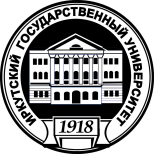 МИНИСТЕРСТВО НАУКИ И ВЫСШЕГО ОБРАЗОВАНИЯРОССИЙСКОЙ ФЕДЕРАЦИИфедеральное государственное бюджетное образовательное учреждение высшего образования «ИРКУТСКИЙ ГОСУДАРСТВЕННЫЙ  УНИВЕРСИТЕТ»ФГБОУ ВО «ИГУ»Факультет _______________________________________________________________Рабочая программа профессионального модуляНаименование профессионального модуля____________________________________________________________________________________________________________________(индекс и наименование  профессионального модуля указываются в соответствии с УП).Специальность ______________________________________________________(код, наименование специальности)Профиль подготовки (при наличии) ___________________________________________         (наименование профиля)Квалификация выпускника     _______________________________________________Форма обучения _______________________________________________________________(очная, заочная, очно-заочная)**В случае применения электронного обучения и дистанционных образовательных технологий при реализации программы, необходимо указать об этом. Например, форма обучения  - очно-заочная с использованием электронного обучения и дистанционных образовательных технологий (частично (или в полном объеме))Иркутск   20__г.СОДЕРЖАНИЕОБЩАЯ ХАРАКТЕРИСТИКА РАБОЧЕЙ ПРОГРАММЫПРОФЕССИОНАЛЬНОГО МОДУЛЯПМ 01*. ______________________________________________________________________ (ПМ - профессиональный модуль направлен на подготовку к одному из указанных в Таблице 2п.3.3.ФГОС ВО согласно получаемой квалификации специалиста среднего звена, указанной в пункте 1.12 ФГОС СПО. (*порядковый номер основного вида деятельности))1.1. Цель и планируемые результаты освоения профессионального модуля В результате изучения профессионального модуля обучающийся должен освоить основной вид деятельности: _____________________________________________________и соответствующие ему общие компетенции, и профессиональные компетенции:Перечень общих компетенций1.1.2. Перечень профессиональных компетенций3 *Компетенции указываются по видам деятельности (ФГОС СПО п. 3.4)1.1.3. В результате освоения профессионального модуля обучающийся должен:1.2. Количество часов, отводимое на освоение профессионального модуляВсего часов – __________ часов.Из них   на освоение МДК – ___часа.В том числе, самостоятельная работа – _______часов.В том числе практическая подготовка- ___часовУчебная практика – _____ часов.Экзамен по модулю – ______ часов.Структура и содержание профессионального модуля  ПМ. ____________________________________________(указать наименование модуля)2.1. Структура профессионального модуля2.2. Содержание обучения по профессиональному модулю ПМ_________________________________________________________условия реализации программ ПРОФЕССИОНАЛЬНОГО МОДУЛЯ3.1. Для реализации программы профессионального модуля предусмотрены следующие специальные помещения:Специальные помещения: учебные аудитории для проведения занятий всех видов, предусмотренных образовательной программой, в том числе групповых и индивидуальных консультаций, текущего контроля и промежуточной аттестации, а также помещения для самостоятельной работы, мастерские и лаборатории, оснащенные оборудованием, техническими средствами обучения и материалами, учитывающими требования международных стандартов.Кабинет Учебная аудитория (лаборатория), оснащенный оборудованием: - рабочие места по количеству обучающихся;- рабочее место преподавателя;- наглядные пособия (бланки документов, образцы оформления документов и т.п.);- комплект учебно-методической документации.- техническими средства обучения:- компьютер с лицензионным программным обеспечением: _______________________________________________________________________________________________________________________________________; - мультимедиапроектор_______________________________________________;- интерактивная доска или экран________________________________________.(указываются все характеристики оборудования каждого специального помещения)Помещения для самостоятельной работы обучающихся оснащены компьютерной техникой с возможностью подключения к информационно-телекоммуникационной сети "Интернет" и обеспечением доступа в электронную информационно-образовательную среду образовательной организации__________________________________.3.2. Информационное обеспечение реализации программыДля реализации программы библиотечный фонд Научной библиотеки ФГБОУ ВО «ИГУ» им. В.Г.Распутина имеет печатные и/или электронные образовательные и информационные ресурсы, для использования в образовательном процессе.3.2.1. Печатные издания3.2.2. Электронные издания (электронные ресурсы)3.2.3. Дополнительные источники 4. КОНТРОЛЬ И ОЦЕНКА РЕЗУЛЬТАТОВ ОСВОЕНИЯ ПРОФЕССИОНАЛЬНОГО МОДУЛЯДокумент составлен в соответствии с требованиями ФГОС СПО по специальности ___________________утвержденного приказом Минобрнауки РФ №_____ от _______г.Автор программы   __________________________________________________(Ф.И.О., должность)Программа рассмотрена на заседании кафедры__________________________________(наименование) «___» ______201__г. Протокол № ____ Зав. кафедрой_____________________(Ф.И.О.)Сведения о переутверждении «Рабочей программы профессионального модуля» на очередной учебный год и регистрации измененийНастоящая программа, не может быть воспроизведена ни в какой форме без предварительного письменного разрешения кафедры-разработчика программы.Приложение 2МИНИСТЕРСТВО НАУКИ и ВЫСШЕГО ОБРАЗОВАНИЯРОССИЙСКОЙ ФЕДЕРАЦИИфедеральное государственное бюджетное образовательное учреждение высшего образования «ИРКУТСКИЙ ГОСУДАРСТВЕННЫЙ  УНИВЕРСИТЕТ»ФГБОУ ВО «ИГУ»Факультет __________________________________________________________________Рабочая программа профессионального модуля«ПМ _ Выполнение работ по одной или нескольким профессиям рабочих, должностям служащих» (последний профессиональный модуль – это модуль по подготовке по одной или нескольким рабочим профессиям, должностям служащих).(индекс и наименование  профессионального модуля указываются в соответствии с УП).Специальность ______________________________________________________(код, наименование специальности)Профиль подготовки (при наличии) ___________________________________________         (наименование профиля)Квалификация выпускника -    _______________________________________________Форма обучения _______________________________________________________________(очная, заочная, очно-заочная)*В случае применения электронного обучения и дистанционных образовательных технологий при реализации программы, необходимо указать об этом. Например, форма обучения  - очно-заочная с использованием электронного обучения и дистанционных образовательных технологий (частично (или в полном объеме))Иркутск   20__г.СОДЕРЖАНИЕ1. ОБЩАЯ ХАРАКТЕРИСТИКА РАБОЧЕЙ ПРОГРАММЫПРОФЕССИОНАЛЬНОГО МОДУЛЯ«ПМ.__ Выполнение работ по одной или нескольким профессиям рабочих, должностям служащих»1.1. Цель и планируемые результаты освоения профессионального модуля В результате изучения профессионального модуля обучающийся должен освоить основной вид деятельности: выполнение работ по профессии «__________», и соответствующие ему общие компетенции и профессиональные компетенции:Перечень общих компетенций1.1.2. Перечень профессиональных компетенций 1.1.3. В результате освоения профессионального модуля обучающийся должен1.2. Количество часов, отводимое на освоение профессионального модуляВсего часов –  ____ часа;Из них на освоение МДК – ___ часов;В том числе практическая подготовка- ___часовУчебная практика – ____ часов;Квалификационный экзамен – ____ часов.2. Структура и содержание профессионального модуля2.1. Структура профессионального модуля2.2. Тематический план и содержание профессионального модуля (ПМ)3. УСЛОВИЯ РЕАЛИЗАЦИИ ПРОГРАММЫ ПРОФЕССИОНАЛЬНОГО  МОДУЛЯ3.1. Для реализации программы профессионального модуля должны быть предусмотрены следующие специальные помещения:________________________________________________________________________________________Кабинет Учебная аудитория (лаборатория), оснащенный оборудованием: ПРИМЕР:- рабочие места по количеству обучающихся;- рабочее место преподавателя;- наглядные пособия (бланки документов, образцы оформления документов и т.п.);- комплект учебно-методической документации.- технические средства обучения:- компьютер с лицензионным программным обеспечением: MS Office 2016, СПС КонсультантПлюс, ГАРАНТ аэро, 1C Предприятие 8, 7-Zip, Bizagi, Bloodshed Dev-C++, CaseTransmitter, C-Free 5, IBM Software, Java, K-Lite Codec Pack; - мультимедиапроектор;- интерактивная доска или экран.Помещения для самостоятельной работы обучающихся должны оснащены компьютерной техникой с возможностью подключения к информационно-телекоммуникационной сети "Интернет" и обеспечением доступа в электронную информационно-образовательную среду ФГБО ВО «ИГУ».3.2. Информационное обеспечение реализации программы3.2.1. Печатные издания3.2.2. Электронные издания (электронные ресурсы)3.2.3. Дополнительные источники КОНТРОЛЬ И ОЦЕНКА РЕЗУЛЬТАТОВ ОСВОЕНИЯ ПРОФЕССИОНАЛЬНОГО МОДУЛЯ Документ составлен в соответствии с требованиями ФГОС СПО по специальности ___________________утвержденного приказом Минобрнауки РФ №_____ от _______г.Автор программы   __________________________________________________(Ф.И.О., должность)Программа рассмотрена на заседании кафедры__________________________________(наименование) «___» ______201__г. Протокол № ____ Зав. кафедрой_____________________(Ф.И.О.)Сведения о переутверждении «Рабочей программы профессионального модуля» на очередной учебный год и регистрации измененийНастоящая программа, не может быть воспроизведена ни в какой форме без предварительного письменного разрешения кафедры-разработчика программы.Приложение 3МИНИСТЕРСТВО НАУКИ и ВЫСШЕГО ОБРАЗОВАНИЯРОССИЙСКОЙ ФЕДЕРАЦИИфедеральное государственное бюджетное образовательное учреждение высшего образования «ИРКУТСКИЙ ГОСУДАРСТВЕННЫЙ  УНИВЕРСИТЕТ»ФГБОУ ВО «ИГУ»Факультет __________________________________________________________________Рабочая программа дисциплиныНаименование рабочей программы дисциплины____________________________________________________________________________________________________________________(индекс и наименование рабочей программы дисциплины указываются в соответствии с УП).Специальность ______________________________________________________(код, наименование специальности)Профиль подготовки (при наличии) ___________________________________________         (наименование профиля)Квалификация выпускника -    _______________________________________________Форма обучения _______________________________________________________________(очная, заочная, очно-заочная)*В случае применения электронного обучения и дистанционных образовательных технологий при реализации программы, необходимо указать об этом. Например, форма обучения  - очно-заочная с использованием электронного обучения и дистанционных образовательных технологий (частично (или в полном объеме))Иркутск   20__г.СОДЕРЖАНИЕ1. ОБЩАЯ ХАРАКТЕРИСТИКА РАБОЧЕЙ ПРОГРАММЫ ДИСЦИПЛИНЫ «__________________»1.1. Место дисциплины в структуре основной образовательной программы: 		Учебная дисциплина «________________» является ______________ частью ____________________________ цикла основной образовательной программы в соответствии с ФГОС по специальности СПО _____(код) «_____________________________________(наименование)». 	Дисциплина «_________» обеспечивает формирование ______ компетенций по ______видам деятельности ФГОС по специальности  ____ «_____________». 1.2. Цель и планируемые результаты освоения дисциплины:   В рамках программы учебной дисциплины обучающимися осваиваются умения и знания2. СТРУКТУРА И СОДЕРЖАНИЕ ДИСЦИПЛИНЫ2.1. Объем дисциплины и виды учебной работы2.2. Тематический план и содержание дисциплины ____________________________________3. УСЛОВИЯ РЕАЛИЗАЦИИ ПРОГРАММЫ ДИСЦИПЛИНЫ3.1. Для реализации программы дисциплины должны быть предусмотрены следующие специальные помещения:____________________________________________________________________________________________Оборудование:3.2. Информационное обеспечение реализации программы3.2.1. Печатные издания3.2.2. Электронные издания (электронные ресурсы)3.2.3. Дополнительные источники4. КОНТРОЛЬ И ОЦЕНКА РЕЗУЛЬТАТОВ ОСВОЕНИЯ УЧЕБНОЙ ДИСЦИПЛИНЫРПД всех дисциплин входят в состав ОПОП СПО. Обращаем внимание разработчиков, что содержание РПД «Безопасность жизнедеятельности» должно содержать темы, ориентированные на девушек и юношей в объеме, указанном во ФГОС СПОДокумент составлен в соответствии с требованиями ФГОС СПО по специальности ___________________утвержденного приказом Минобрнауки РФ №_____ от _______г.Автор программы   __________________________________________________(Ф.И.О., должность)Программа рассмотрена на заседании кафедры__________________________________(наименование) «___» ______201__г. Протокол № ____ Зав. кафедрой_____________________(Ф.И.О.)Сведения о переутверждении «Рабочей программы производственной (преддипломной) практики» на очередной учебный год и регистрации измененийНастоящая программа, не может быть воспроизведена ни в какой форме без предварительного письменного разрешения кафедры-разработчика программы.Приложение 4МИНОБРНАУКИ РОССИИ федеральное государственное бюджетное образовательное учреждение высшего образования «ИРКУТСКИЙ ГОСУДАРСТВЕННЫЙ  УНИВЕРСИТЕТ»ФГБОУ ВО «ИГУ»Кафедра __________________________________________________________________Рабочая программа воспитания Направление подготовки __________________________________________________                                                  (код, наименование направления подготовки)Направленность (профиль) подготовки _______________________________________                  (наименование профиля)Квалификация выпускника -    бакалаврФорма обучения _________________________________________________________(очная, заочная, очно-заочная  (при необходимости указать, что программа реализуется с использованием электронного обучения и дистанционных образовательных технологий(в полном объеме или частично)) Иркутск   202__г.СодержаниеНормативно-правовые основы воспитательной работыОсновные понятияЦели и задачи воспитанияОсновные направления воспитательной работы.(При формировании основных направлений воспитательной работы необходимо руководствоваться понятием «воспитание» указанном в ст.2 ФЗ-273 от 29.12.2012г. «Об образовании в Российской Федерации» Целесообразно среди основных направлений воспитательной работы указать: Профориентация (или профессионализация) и профессиональное развитие; социализация выпускников; гражданско- правовое воспитание; духовно-нравственное воспитание(включая воспитание телерантности); патриотическое воспитание;  экономическое воспитание; экологическое воспитание)Методическое обеспечение воспитательной работыМетодическое обеспечение воспитательной программы включает в себя описание форм, приемов, методов воспитательной работы, а также применяемые инновационные воспитательные технологии.	Календарный план воспитательной работы на 20__-20__ учебный год.Разработчики: 	___________________       __________________       _____________________   (подпись)                                 (занимаемая должность)                (инициалы, фамилия)___________________        _________________         _____________________   (подпись)                                (занимаемая должность)                (инициалы, фамилия)Программа составлена в соответствии с требованиями  ФГОС СПО и учетом рекомендаций ПООП по направлению и профилю подготовки_______________Программа рассмотрена на заседании кафедры____________________________________(наименование) «___» ______202__г. Протокол № ____ Зав. кафедрой_____________________Настоящая программа, не может быть воспроизведена ни в какой форме без предварительного письменного разрешения кафедры-разработчика программы.Календарный план воспитательной работы на 20_- 20_ учебный годНаправление подготовки______________________________________Направленность(профиль)_____________________________________Приложение 5МИНИСТЕРСТВО НАУКИ и ВЫСШЕГО ОБРАЗОВАНИЯРОССИЙСКОЙ ФЕДЕРАЦИИфедеральное государственное бюджетное образовательное учреждение высшего образования «ИРКУТСКИЙ ГОСУДАРСТВЕННЫЙ  УНИВЕРСИТЕТ»ФГБОУ ВО «ИГУ»Факультет________________________________________________________________ФОНДЫ ОЦЕНОЧНЫХ СРЕДСТВ ДЛЯ ПРОВЕДЕНИЯ ГОСУДАРСТВЕННОЙ ИТОГОВОЙ АТТЕСТАЦИИ  ПО СПЕЦИАЛЬНОСТИ                               Специальность ______________________________________________________(код, наименование специальности)Профиль подготовки (при наличии) ___________________________________________         (наименование профиля)Квалификация выпускника -    _______________________________________________Форма обучения _______________________________________________________________(очная, заочная, очно-заочная)*В случае применения электронного обучения и дистанционных образовательных технологий при реализации программы, необходимо указать об этом. Например, форма обучения  - очно-заочная с использованием электронного обучения и дистанционных образовательных технологий (частично (или в полном объеме))Иркутск   20__г.СОДЕРЖАНИЕПАСПОРТ ОЦЕНОЧНЫХ СРЕДСТВ ДЛЯ ГИАОсобенности образовательной программыФонды примерных оценочных средств разработаны для специальности ______________________________________ с ФГОС СПО по данной специальности, утвержденному приказом Министерства образования и науки РФ от ________ 2018 г. № _ "Об утверждении федерального государственного образовательного стандарта среднего профессионального образования по специальности _________________________".В рамках специальности СПО предусмотрено освоение следующей квалификации специалиста среднего звена: «____________________» (указанной в Перечне специальностей среднего профессионального образования, утвержденном приказом Министерства образования и науки Российской Федерации от 29 октября 2013 г. № 1199  с изменениями и дополнениями.Выпускник, освоивший образовательную программу, должен обладать следующими профессиональными компетенциями (далее - ПК), соответствующими основным видам деятельности, предусмотренных ФГОС СПО по специальности ______________________:ВД.1. ___________________________________________________:ПК 1.1. _________________________________________________;ПК 1.n. _________________________________________________;ВД N. __________________________________________________:ПК N.1. _________________________________________________;ПК N.n. _________________________________________________;Соотнесение основных видов деятельностии квалификаций специалиста среднего звена при формированииобразовательной программы
Номенклатура модулейПрименяемые материалыДля разработки фондов оценочных средств образовательная организация может руководствоваться:стандартами Ворлдскиллс;процедурами аттестации выпускников Центрами оценки квалификаций, другими элементами оценки квалификаций, действующими на рынке труда.*В соответствии с Приказом АНО НАРК № 38/18-пр от 22.06.2018 г. «Об утверждении 14 квалификаций СПКФР»** Компетенция Ворлдскиллс указывается в том случае, если её содержание коррелирует с видами деятельности и профессиональными компетенциями, осваиваемыми в профессиональной образовательной программе СПО, и отвечает задаче оценки освоения рассматриваемой образовательной программы.Соответствие профессиональных компетенций ФГОС СПО по специальности_________ обобщенным трудовым функциям профессиональных стандартовАнализ сопряжения образовательной программы СПО _______________ со структурой заданий теоретической части профессионального экзамена на подтверждение квалификации в соответствие с которой проводится независимая оценка квалификации (НОК)* заполняется по всем специальностями уровням квалификации, заявленным в образовательной программеПеречень результатов, демонстрируемых на ГИА для специальности ______________________________________________________________________:В таблице приведены примеры по специальности 38.02.07 Банковское дело2. СТРУКТУРА ПРОЦЕДУР ГИА И ПОРЯДОК ПРОВЕДЕНИЯ2.1. Структура задания для процедуры ГИАГосударственная итоговая аттестация проводится в целях определения соответствия результатов освоения студентами основной образовательной программы среднего профессионального образования по специальности _________________ соответствующим требованиям ФГОС СПО по специальности _________________________.Государственная итоговая аттестация по образовательной программе среднего профессионального образования в соответствии с ФГОС СПО по специальности ____________________ проводится в форме защиты выпускной квалификационной работы, которая выполняется в виде дипломной работы (дипломного проекта) и демонстрационного экзамена.Выпускная квалификационная работа (далее - ВКР) способствует систематизации и закреплению знаний выпускника по специальности _________________ при решении конкретных задач, а также выяснению уровня подготовки выпускника к самостоятельной работе.Цель защиты ВКР - установление соответствия результатов освоения обучающимися образовательных программ СПО, соответствующим требованиям ФГОС СПО.Темы выпускных квалификационных работ определяются, выпускающей кафедрой ФГБОУ ВО «ИГУ». Студенту предоставляется право выбора темы выпускной квалификационной работы, в том числе предложения своей тематики с необходимым обоснованием целесообразности ее разработки для практического применения. При этом тематика выпускной квалификационной работы должна соответствовать содержанию одного или нескольких профессиональных модулей, входящих в образовательную программу среднего профессионального образования по специальности __________________________________ (примерная тематика выпускных квалификационных работ представлена в разделе 1.2. настоящего документа).Демонстрационный экзамен* предусматривает моделирование реальных производственных условий для решения выпускниками практических задач профессиональной деятельности и предусматривает выполнение практического задания, состоящего из модулей. Задания демонстрационного экзамена разрабатываются на основе профессиональных стандартов. Оценочные материалы для проведения демонстрационного экзамена предусматривают задание, состоящее из ____ модулей по основным видам профессиональной деятельности: ____________________, ___________________(указываются основные виды деятельности из ФГОС СПО) с __________________________________________(указывается характеристика оценки) для оценки соответствия результатов освоения обучающимися образовательных программ СПО, соответствующим требованиям ФГОС СПО по специальности _______________ (структура модулей, время выполнения и критерии оценки представлены в разделе _ настоящего документа).Демонстрационный экзамен организован по модульному принципу. Для каждого модуля команды получают задания, которые предполагают проверку овладения основными видами профессиональной деятельности по ФГОС.Кроме того, для выполнения каждого модуля предлагаются четкие временные рамки. Они устанавливаются таким образом, что задачи были выполнены быстро при полной концентрации внимания.В качестве «клиентов» _______________ выступают члены экзаменационной комиссии. Обучающимся, сдающим демонстрационный экзамен, необходимо подготовить выступление и презентацию, в презентации должны быть отражены свои расчеты и иная информация, необходимая для успешного выступления. Временной регламент проведения демонстрационного экзамена представлен в разделе ____ настоящего документа.* Приведен примерный вариант текста. Каждый разработчик ООП СПО самостоятельно описывает структуру, процедуру организации и оценки результатов демонстрационного экзамена.2.2. Порядок проведения процедуры К ГИА допускается обучающийся, не имеющий академической задолженности и в полном объеме выполнивший учебный план или индивидуальный учебный план по осваиваемой образовательной программе среднего профессионального образования по специальности ______________________. Программа ГИА, требования к выпускным квалификационным работам, к проведению демонстрационного экзамена, а также критерии оценки, утвержденные образовательной организацией, доводятся до сведения обучающихся, не позднее, чем за шесть месяцев до начала государственной итоговой аттестации.  Программа государственной итоговой аттестации, методика оценивания результатов, требования к выпускным квалификационным работам, задания и продолжительность демонстрационного экзамена определяются с учетом примерной основной образовательной программы среднего профессионального образования по специальности _____________________________ и утверждаются _________________________________.Перечень документов к проведению ГИА:Программа ГИА по специальности.Приказ о допуске выпускников к ГИА.Протокол ознакомления обучающихся с Программой проведения ГИА.Приказ ______________________ о закреплении тем выпускных квалификационных работ, назначении руководителей и консультантов по ним, о назначении рецензентов ВКР.Фонд оценочных средств для проведения демонстрационного экзамена._____________________________________________............	Требования к структуре и содержанию ВКР, а также критерии оценки представлены в разделе ____ настоящего документа. Структура заданий модулей демонстрационного экзамена представлена в разделе ___ настоящего документа.Сдача демонстрационного экзамена и защита выпускных квалификационных работ проводятся на открытых заседаниях государственной экзаменационной комиссии с участием не менее двух третей ее состава. Результаты государственной итоговой аттестации определяются оценками "отлично", "хорошо", "удовлетворительно", "неудовлетворительно" и объявляются в тот же день после оформления в установленном порядке протоколов заседаний государственных экзаменационных комиссий (критерии оценки ВКР представлены в разделе __ настоящего документа). Для выпускников из числа лиц с ограниченными возможностями здоровья ГИА проводится образовательной организацией с учетом особенностей психофизического развития, индивидуальных возможностей и состояния здоровья таких выпускников (далее – индивидуальные особенности). При проведении государственной итоговой аттестации обеспечивается соблюдение следующих требований: проведение государственной итоговой аттестации для лиц с ограниченными возможностями здоровья в одной аудитории совместно с выпускниками, не имеющими ограниченных возможностей здоровья, если это не создает трудностей для выпускников при прохождении государственной итоговой аттестации; присутствие в аудитории ассистента, оказывающего выпускникам необходимую техническую помощь с учетом их индивидуальных особенностей (занять рабочее место, передвигаться, общаться с членами государственной экзаменационной комиссии); пользование необходимыми выпускникам техническими средствами при прохождении государственной итоговой аттестации с учетом их индивидуальных особенностей; обеспечение возможности беспрепятственного доступа выпускников в аудитории, туалетные и другие помещения, а также их пребывания в указанных помещениях (наличие пандусов, поручней, расширенных дверных проемов, лифтов, при отсутствии лифтов аудитория должна располагаться на первом этаже, наличие специальных кресел и других приспособлений). Выпускники или родители (законные представители) несовершеннолетних выпускников не позднее, чем за 3 месяца до начала государственной итоговой аттестации подают письменное заявление о необходимости создания для них специальных условий при проведении государственной итоговой аттестации.Лицам, не проходившим государственной итоговой аттестации по уважительной причине, предоставляется возможность пройти государственную итоговую аттестацию без отчисления из образовательной организации. Дополнительные заседания государственных экзаменационных комиссий организуются в установленные образовательной организацией сроки, но не позднее четырех месяцев после подачи заявления лицом, не проходившим государственной итоговой аттестации по уважительной причине. Обучающиеся, не прошедшие государственной итоговой аттестации или получившие на государственной итоговой аттестации неудовлетворительные результаты, проходят государственную итоговую аттестацию не ранее чем через шесть месяцев после прохождения государственной итоговой аттестации впервые. Для прохождения государственной итоговой аттестации лицо, не прошедшее государственную итоговую аттестацию по неуважительной причине или получившее на государственной итоговой аттестации неудовлетворительную оценку, восстанавливается в образовательной организации на период времени, не менее предусмотренного календарным учебным графиком для прохождения государственной итоговой аттестации соответствующей образовательной программы среднего профессионального образования. Решение государственной экзаменационной комиссии оформляется протоколом, который подписывается председателем государственной экзаменационной комиссии (в случае отсутствия председателя - его заместителем) и секретарем государственной экзаменационной комиссии и хранится в архиве профессиональной образовательной организации.3. ТИПОВОЕ ЗАДАНИЯ ДЛЯ ДЕМОНСТРАЦИОННОГО ЭКЗАМЕНА3.1. Структура и содержание типового задания3.1.1. Формулировка типового практического задания.Пример типового практического задания по ВД.1. __________________ (Модули А-D). Примечание. Данный перечень ситуационных задач является примерным и может быть дополнен/изменен при разработке профессиональной образовательной организацией Фонда оценочных средств на основе примерного).Задания: - Итогом проделанной работы должна быть ____________________(например, выполненная презентация и подготовленное  выступление студента).Пример типового практического задания по Модулю №2 ВД.2 _________________ (Модули E-G) . Задания: - Итогом проделанной работы должна быть ____________________(например, выполненная презентация и подготовленное  выступление студента).Примечание. Для включения в ФОС демонстрационного экзамена исходных аналитических данных по результатам деятельности специалистов рекомендуется использовать реальную и актуальную официальную отчетность и информацию ведущих профильных организаций, которая публикуется на официальных сайтах.Условия выполнения практического задания: - время выполнения по модулям (разделам задания):- оснащение рабочего места для проведения демонстрационного экзамена по типовому заданию: __________________________________________________________ (рекомендуется для создания равных условий участникам экзамена оснащать место проведения экзамена компьютерами, имеющими одинаковые системные требования).3.2. Критерии оценки выполнения задания демонстрационного экзамена*3.2.1. Порядок оценкиПорядок перевода баллов в систему оценивания. Баллы по 100-балльной шкале, полученные обучающимися по образовательной программе среднего профессионального образования по специальности 38.02.07 Банковское дело на демонстрационном экзамене, переводятся в систему оценивания:90-100 баллов - 5(«отлично»); 89-75 баллов - 4 («хорошо»);50-74 балла - 3 («удовлетворительно»);0-49 баллов - 2 («неудовлетворительно»).* Приведен пример возможного варианта4. ПОРЯДОК ОРГАНИЗАЦИИ И ПРОВЕДЕНИЯ ЗАЩИТЫ ДИПЛОМНОГО ПРОЕКТА (ДИПЛОМНОЙ РАБОТЫ)Общие положения Согласно требованиям ФГОС СПО по специальности ________________________ выпускная квалификационная работа выполняется в соответствии с учебным планом и имеет своей целью систематизацию, закрепление и расширение теоретических и практических знаний, умение применять полученные знания при решении конкретных задач, развитие навыков самостоятельной работы и применение различных методик исследования при решении разрабатываемых  проблем и вопросов, а также выявление степени подготовленности обучающегося к самостоятельной работе.Последовательность выполнения ВКР предполагает следующие этапы:- выбор темы (заявление о закреплении темы работы); - назначение руководителя выпускной работы и консультанта (если он необходим);- разработка рабочего плана и задания по выпускной работе, который представляет собой развернутое содержание, структуру выпускной работы (совместно с руководителем); - утверждение задания по выпускной работе;- исследование теоретических аспектов темы работы;- сбор, анализ и обобщение эмпирических данных, включая исследование аспектов деятельности конкретной организации, связанных с проблематикой выпускной работы (результатом выполнения этого этапа является предварительный вариант выпускной работы);- формулирование выводов и рекомендаций;- оценка социально-экономической эффективности выводов и предложений;- написание аннотации к работе; -оформление выпускной работы; -сдача выпускной работы на проверку руководителю; -получение допуска к защите через прохождение системы «Антиплагиат» и процедуру предзащиты ВКР; -защита выпускной работы на заседании государственной экзаменационной комиссии.ВКР должна иметь актуальность, практическую значимость и выполняться, по возможности, по предложениям (заказам) банков.Выполненная ВКР в целом должна:- соответствовать разработанному заданию;- включать анализ источников по теме с обобщениями и выводами, сопоставлениями и оценкой различных точек зрения;- продемонстрировать требуемый уровень общенаучной и специальной подготовки выпускника, его способность и умение применять на практике освоенные знания, практические умения, общие и профессиональные компетенции в соответствии с ФГОС СПО.ВКР выполняется выпускником с использованием собранных им лично материалов, в том числе в период прохождения преддипломной практики, а также работы над выполнением курсовой работы (проекта).При определении темы ВКР следует учитывать, что ее содержание может основываться:- на обобщении результатов выполненной ранее обучающимся курсовой работы (проекта), если она выполнялась в рамках соответствующего профессионального модуля;- на использовании результатов выполненных ранее практических заданий.Для выполнения выпускной квалификационной работы необходимо:Определить тему исследования и согласовать ее со своим научным руководителем.Составить график выполнения работ, указав конкретные реальные сроки.Определить объект исследования (в соответствии с базой прохождения преддипломной практики).Изучить учебную с специальную литературу по теме ВКР, нормативную документацию, статистические материалы, научные статьи, Интернет- источники.Пройти преддипломную практику, подобрав в банке – базе практики необходимый материал для написания ВКР.Государственная (итоговая) аттестация выпускников колледжа включает подготовку и защиту выпускной квалификационной работы. Обязательное требование - соответствие темы выпускной квалификационной работы содержанию одного или нескольких профессиональных модулей.Выпускная квалификационная работа:-  должна быть выполнена на актуальную тему;- носить исследовательский и самостоятельный характер;- содержать в своей основе материалы преддипломной практики;-  иметь практическую значимость.Выполнение выпускной квалификационной работы является завершающим этапом формирования общих и профессиональных компетенций.Работа может быть ориентирована на решение расчетно-аналитической или исследовательской экономической задачи, а полученные в ней результаты, в виде выявленных закономерностей, тенденций, разработанных прогнозов и предложений по совершенствованию, могут в дальнейшем использоваться для разнообразных предложений и проектов для кредитных организаций по повышению эффективности  их деятельности.В работе выпускник должен показать умение использовать различные методы сбора и обработки информации, применяемые в сфере профессиональной деятельности.Выпускная квалификационная работа содержит анализ теоретической информации по рассматриваемой проблеме, практическую расчетную часть или аналитическую часть и обоснование предложений по реализации выявленных результатов исследования.Выпускная квалификационная работа является одним из основных этапов учебного процесса подготовки по специальности, она выполняется обучающимся после получения необходимых теоретических и практических знаний, и показывает степень подготовленности будущего специалиста к самостоятельной практической работе.В процессе выполнения выпускной квалификационной   работы обучающийся закрепляет и расширяет знания, полученные в период обучения, а также показывает способность обобщать, анализировать практические материалы преддипломной практики. Задачи, которые необходимо решить выпускнику при написании выпускной квалификационной работы:теоретически обосновать и раскрыть сущность проблем, а также пути их решения;правильно использовать законодательные, нормативные и инструктивные документы, а также проанализировать учебную литературу и периодические издания, с целью дальнейшего использования результатов анализа в выпускной квалификационной работе;показать умение систематизировать и обобщать данные статистических сборников, синтетического и аналитического учета, финансовой отчетности; производить расчеты; применять теоретические знания, полученные в колледже, для решения конкретных практических задач по исследуемой теме.Рекомендации по написанию ВКР образовательных организаций среднего профессионального образования обязательно включают: актуальность выбранной темы, соответствие современному состоянию и перспективам развития; исследовательский характер работы; прямую взаимосвязь с преддипломной практикой; а также требования к  достоверности информации и добросовестности обучающихся в использовании данных отчетности банков и публикуемых материалов других авторов.Примерная тематика дипломных проектов (работ) по специальности ________________________________________________________________.Темы выпускных квалификационных работ разрабатываются преподавателями университета самостоятельно или совместно со специалистами организаций-заказчиков и рассматриваются соответствующими выпускающими кафедрами.Тема выпускной квалификационной работы выбирается обучающимся самостоятельно из списка утвержденных тем. По согласованию с научным руководителем и заведующим выпускающей кафедрой, обучающийся вправе предложить тему, не включенную в перечень тем или несколько изменить редакцию предложенной темы.Практическая часть ВКР выполняется по материалам преддипломной практики. В период прохождения преддипломной практики обучающийся должен сформировать практическую часть ВКР. Руководитель преддипломной практики проводит консультации по требованиям, предъявляемым к содержанию практической части ВКР и отчету по преддипломной практике. Консультации проводятся в соответствии с установленным графиком в группах и индивидуально с каждым обучающимся. Руководитель практики осуществляет контроль исполнения обучающимся сроков написания практической части ВКР. По завершении преддипломной практики обучающийся предъявляет отчет. Отчет должен содержать данные для практической части ВКР.Преддипломная практика оценивается руководителем преддипломной практики с учетом соответствия содержания отчета по практике теме ВКР, его полноты и необходимого объема. При выставлении отметки по преддипломной практике принимаются во внимание рекомендации представителя базы практики, осуществляющего руководство преддипломной практикой данного обучающегося. Обучающимся, которые проходят практику в одном банковском учреждении, не разрешается выполнение выпускной квалификационной работы на одну и ту же тему.Примерные темы выпускных квалификационных работ (дипломных работ) по специальности ___________________(Указывается перечень тем по каждому основному виду деятельности с конкретизацией в теме наименования организации, на базе которой выполнялась ВКР)Структура и содержание выпускной квалификационной работыВыпускная квалификационная работа включает следующие разделы:_______________________________________________________Выполнение выпускной квалификационной работы должно вестись в соответствии с графиком и заданием, разработанным руководителем совместно с обучающимся. Задание на выпускную квалификационную работу, заполняется в соответствии с типовой формой. Задание, отзыв и рецензия хранятся отдельно и прилагаются к выпускной квалификационной работе.Задание в объем ВКР не входит и лист задания не нумеруется.Титульный лист является первым листом ВКР и заполняется по форме, утвержденной в образовательной организации. Надписи выполняются на компьютере. Номер страницы на титульном листе не указывают.Содержание представляет собой отдельную страницу, где последовательно излагаются: введение, название разделов и подразделов, заключение, библиографический список, наименование приложений, с указанием номеров страниц начала каждого структурного элемента работы. Во введении приводится обоснование актуальности выбранной темы, определяется объект, предмет и методы исследования, формулируются цель и задачи исследования, приводится характеристика источников информации, структура работы. Объем введения не должен превышать 3 страниц. Содержание работы заключается в отражении своего собственного понимания и осмысления вопроса на основе изучения источников информации, материалов преддипломной практики и оценки тех или других аспектов теории и концепций со ссылкой на их авторов. Ссылка на автора и источник обязательна.Основная часть ВКР включает теоретическую, практическую и аналитическую часть.В теоретической части анализируются основные проблемы выбранной темы, отражаются мнения различных авторов, приводятся выводы обучающегося, теоретические аспекты развития или совершенствования выбранной проблемы. В данном блоке обобщается нормативный материал и сведения из разных литературных источников по данной теме, излагается аргументированный авторский подход к рассмотренным концепциям, точкам зрения. Обзор должен носить проблемный, а не хронологический характер, он должен раскрывать состояние вопроса по разным литературным источникам. Название этого раздела должно соответствовать выбранной теме, но не должно её дублировать.Важна правильная трактовка понятий, их точность и научность. Используемые термины и формулы должны быть общепринятыми или приводиться со ссылкой на автора с указанием источника и страницы. Например: [3, c. 18]. Теоретическую часть работы рекомендуется написать до прохождения преддипломной практики, что позволит обучающемуся сконцентрировать внимание на анализе необходимой информации.Содержание первой части включает не менее 2-3 подразделов (параграфов), объем каждого подраздела не менее 4 страниц, объем теоретической части 10-12 страниц.Вторая часть ВКР должна отражать практический опыт банка, в котором обучающийся проходит преддипломную практику, по теме ВКР. В зависимости от темы выпускной квалификационной работы, освещаются  аналитические, финансово-расчетные и маркетинговые вопросы. Она включает - организационно-экономическую характеристику объекта исследования, анализ исследуемого вопроса и выявление резервов улучшения. Этот раздел представляет собой расчетно-практическую часть работы и выполняется по материалам, собранным в период преддипломной практики.  Объем раздела 25-30 страниц, т.е. практическая часть должна составлять 50-60 % всей работы.Третья часть – рекомендации по улучшению состояния исследуемого вопроса, в соответствии с проведенным анализом и выявленными недостатками, необходимо разработать предложения по совершенствованию. Объем раздела 10-15 страниц.Заключение содержит обобщение проведенных исследований и выводы с их кратким обоснованием в соответствии с поставленной целью и задачами, раскрывает значимость полученных результатов. Выводы должны быть четко сформулированными, отражать суть выполненной выпускной квалификационной работы. Рекомендуемый объем заключения 3-4 страницы. Заключение лежит в основе доклада обучающегося на защите ВКР.Список сокращений (оформляется при необходимости, размещается перед введением, лист не нумеруется) должен включать расшифровку применяемых в работе сокращений наименований учреждений, структурных подразделений, библиографических данных, понятий и слов. Перечень должен располагаться столбцом. Слева в алфавитном порядке приводят сокращения, условные обозначения, символы, единицы физических величин и термины, справа - их детальную расшифровку.Библиографический список включает источники (в том числе электронные) и литературу, использованные обучающимся в ходе подготовки и написания работы и содержит не менее 20-30 наименований. Список использованных источников должен содержать библиографическое описание законодательных и нормативно-методических материалов, научных и учебных периодических изданий, использованных при написании работы.Приложения содержат вспомогательный материал (копии документов, отчетные, статистические данные, промежуточные расчеты, диаграммы, схемы, большие таблицы и т. д.), который нецелесообразно включать в основные разделы. Приложения располагают в строгой последовательности, по мере их упоминания в тексте работы. Каждое приложение должно иметь название и обозначаться заглавной буквой алфавита.  Запрещается помещать в приложения неоформленные бланки документов. Приложения располагаются в конце выпускной квалификационной работы после списка использованных источников. Приложения в объем ВКР не входят. объем Выпускной квалификационной работы должен составлять не более 50 – 60 страниц. Порядок оценки результатов дипломного проекта (работы) (ЭТО ПРИМЕР)Выпускная квалификационная работа оцениваются на основании:________________________(отзыва  руководителя); ________________________.Работа, претендующая на отличную оценку должна соответствовать следующим требованиям:Содержательные  требования:Корректно сформулированная тема (проблема) исследования.Четкое обоснование научной и/или практической актуальности  темы. Актуальность (научная и/или практическая) должна содержать формулировку проблемной ситуации.Введение, соответствующее требованиям к работе.Полнота раскрытия заявленной темы и решения поставленных задач.Отсутствие прямых заимствований и пространного цитирования.Присутствие авторского исследования или/и самостоятельного вторичного анализа.Наличие теоретического и эмпирического материала (для теоретической или методологической работы – самостоятельного теоретического исследования).Описание эмпирической базы, соответствующее требованиям.Стилистика и орфография текста должна соответствовать научному формату работы.Формальные требования: Объем – __________ страниц (без приложений).Структура соответствует требованиям.Оформление работы согласно требованиям.Список используемых источников, оформленный согласно требованиям.Нумерация страниц (на первой странице и странице содержания номер не указывается, но подразумевается).Иллюстративный материал (таблицы, рисунки и т.п.) должны быть оформлены согласно требованиям (иметь названия, нумерацию и т.д.).  Порядок оценки защиты дипломного проекта/дипломной работы__________________________________________________________(указывается порядок защиты)Оценка по защите выпускной квалификационной работы определяется баллами: «отлично», «хорошо», «удовлетворительно», «неудовлетворительно».«Отлично» выставляется за работу, _________________________________________.«Хорошо» выставляется за работу, __________________________________________.«Удовлетворительно» выставляется за работу, _______________________________.«Неудовлетворительно» ________________________________________________.При определении окончательной оценки по защите дипломной работы учитываются:- _____________________________;- _____________________________;Документ составлен в соответствии с требованиями ФГОС СПО по специальности ___________________утвержденного приказом Минобрнауки РФ №_____ от _______г.Автор программы   __________________________________________________(Ф.И.О., должность)Программа рассмотрена на заседании кафедры__________________________________(наименование) «___» ______201__г. Протокол № ____ Зав. кафедрой_____________________(Ф.И.О.)Сведения о переутверждении «ФОС для ГИА» и  регистрации измененийНастоящая программа, не может быть воспроизведена ни в какой форме без предварительного письменного разрешения кафедры-разработчика программы.Приложение 6МИНИСТЕРСТВО НАУКИ И ВЫСШЕГО ОБРАЗОВАНИЯ РОССИЙСКОЙ ФЕДЕРАЦИИфедеральное государственное бюджетное образовательное учреждение высшего образования «ИРКУТСКИЙ ГОСУДАРСТВЕННЫЙ  УНИВЕРСИТЕТ»ФГБОУ ВО «ИГУ»Факультет (институт)____________________________Кафедра________________________________________ РАБОЧАЯ ПРОГРАММА  ПРАКТИКИВид практики________________________________________________________________(учебная, производственная)Наименование профессионального модуля______________________________________                                      (индекс модуля и наименование указать по учебному плану)Форма проведения практики___________________________________________________						(непрерывная, дискретная)Наименование специальности__________________________________________________(код, наименование специальности)Квалификация выпускника - ___________________Форма обучения _________________________________________________(очная, заочная, очно-заочная)Иркутск 202__ СодержаниеМесто практики в структуре ОПОП ______________________________Программа учебной  практики является частью основной профессиональной образовательной программы в соответствии с ФГОС СПО по специальности_____________________________ ______(код специальности)  _____________________(наименование специальности)  в части освоения основного вида профессиональной деятельности «_______________»    (указать из ФГОС СПО).Учебная практика по специальности направлена на формирование у обучающихся умений, приобретение первоначального практического опыта.Учебная практика по специальности реализуется в рамках профессионального модуля________________________ ОПОП СПО по основным видам профессиональной деятельности для последующего освоения ими общих и профессиональных компетенций по избранной специальности.(Дополнительно указываются цикл, профессиональный модуль в который включена данная практика и/или на освоении которых базируется учебная практика. Дается описание логической и содержательно-методической взаимосвязи практики с другими частями ОПОП. Указываются требования к «входным» знаниям, умениям и компетенциям обучающегося, приобретенные в результате освоения предшествующих частей ОПОП и необходимым при освоении учебной практики).2.Цели учебной практики* Основной целью  учебной практики ___ (код ПМ вписываем из УП) «______________________________________» (вписываем из учебного плана наименование профессионального модуля) является формирование у студентов практических навыков по __________________________________ (указываем вид основной профессиональной деятельности и конкретные навыки исходя из подготовки к конкретному виду профессиональной деятельности).(Указываются цели учебной практики, направленные на закрепление и углубление теоретической подготовки обучающегося, приобретение им практических навыков и компетенций, а также опыта самостоятельной профессиональной деятельности).3.Задачи учебной практики*:В соответствии с поставленной целью в процессе прохождения учебной практики перед студентами ставятся следующие задачи:- формирование знаний и практических навыков по______________________;- формирование знаний и практических навыков по __________________________. (*задачи формулируются конкретные, исходя из основного вида деятельности, к которому осуществляется подготовка на этой практике) 4. Способы и формы проведения учебной практики_________________________________________________________________________ (Учебная практика и практика по профилю специальности проводятся как непрерывно, так и путем чередования с теоретическими занятиями по дням (неделям) при условии обеспечения связи между теоретическим обучением и содержанием практики. При реализации ОПОП СПО по профессии учебная практика и производственная практика проводятся образовательной организацией при освоении обучающимися профессиональных компетенций в рамках профессиональных модулей и реализовываются как в несколько периодов, так и рассредоточено, чередуясь с теоретическими занятиями в рамках профессиональных модулей).5.Место и время проведения учебной практики _________________________________________________________________________Учебная практика проводится в учебных, учебно-производственных мастерских, лабораториях, учебно-опытных хозяйствах, учебных полигонах, учебных базах практики и иных структурных подразделениях образовательной организации либо в организациях в специально оборудованных помещениях на основе договоров между организацией, осуществляющей деятельность по образовательной программе соответствующего профиля (далее – организация), и образовательной организацией).6 Требования к результатам освоения содержания практикиПроцесс прохождения учебной практики направлен на формирование следующих компетенций (элементов компетенций) в соответствии с ФГОС СПО по специальности______________________:а) общих (ОК):________________________________________________________       б) профессиональных (ПК):_______________________________________________________________________     В результате прохождения практики обучающийся  должен:  а) иметь практический опыт:-______________________________________________________________________; б) уметь:-______________________________________________________________________;в) знать:- ______________________________________________________________________;- ______________________________________________________________________.(Раздел заполняется в соответствии с ФГОС СПО (п.3.6, 3.7 и Приложения 3. Перечень планируемых результатов обучения при прохождении практики должен быть соотнесен с планируемыми результатами освоения ОПОП).7 Структура и содержание учебной практики7.1.Структура  практикиОбъем учебной практики (________________________(указать наименование практики в соответствии с учебным планом) и сроки ее проведения определяются учебным планом (индивидуальным учебным планом)* и составляет _______ часов.          Таблица 1 Структура практики7.2. Содержание практикиТаблица 2 Содержание практикиПрактика завершается дифференцированным зачетом (зачетом) при условии положительного аттестационного листа по практике руководителей практики от организации и ФГБОУ ВО «ИГУ» об уровне освоения профессиональных компетенций; наличия положительной характеристики организации на обучающегося по освоению общих компетенций в период прохождения практики; полноты и своевременности представления дневника практики и отчета о практике в соответствии с заданием на практику.8. Общие требования к организации практикиУчебная практика________________проводится________________(дается краткая характеристика базы практики).Учебная практика проводится ____________________________(мастерами производственного обучения и (или) преподавателями дисциплин профессионального цикла).         Студент при прохождении практики обязан:- выполнять задания, предусмотренные программами практики;- соблюдать действующие в организациях правила внутреннего трудового распорядка;- соблюдать требования охраны труда и пожарной безопасности.- нести ответственность за выполнение работы и за ее результаты; - в период прохождения практики обучающимся ведется дневник практики;- по результатам практики обучающимся составляется отчет, который утверждается организацией;- представить отчетные документы: дневник (качестве приложения к дневнику практики обучающийся оформляет графические, аудио-, фото-, видео-, материалы, наглядные образцы изделий, подтверждающие практический опыт, полученный на практике), отчет о прохождении учебной практики и другие необходимые материалы и документацию.Организацию и руководство практикой по профилю специальности (профессии) осуществляют руководители практики от ФГБОУ ВО «ИГУ» и от организации__________________(конкретизировать)Руководитель практики от образовательной организации ________(конкретизировать):- обеспечивает строгое соответствие практики учебному плану и программе;- проверяет отчетную документацию и организует защиту отчетов о прохождении учебной практики.- в процессе защиты руководитель  оценивает результаты прохождения учебной практики и выставляет оценку.Руководитель от организации:- __________________________-___________________________По результатам практики руководителями практики от организации и от образовательной организации формируется аттестационный лист, содержащий сведения об уровне освоения обучающимся профессиональных компетенций, а также характеристика на обучающегося по освоению профессиональных компетенций в период прохождения практики.Аттестация по итогам производственной практики проводится с учетом (или на основании) результатов ее прохождения, подтверждаемых документами соответствующих организаций.9 Условия реализации программы учебной практики9.1. Требования к минимальному материально-техническому обеспечению   Реализация учебной практики  в рамках ПМ___ «______________________»  осуществляется в специально оборудованной аудитории и компьютерном классе.   Для успешного выполнения всех заданий учебной практики и прохождения контрольных просмотров заданий практики каждый студент имеет индивидуальное рабочее место. Оборудование учебного кабинета: Посадочные места по количеству обучающихся;Рабочее место преподавателя;Комплект сетевого оборудования, обеспечивающий соединение всех компьютеров, установленных в кабинете в единую сеть, с выходом через прокси-сервер в Интернет;Аудиторная доска для письма;Компьютерные столы по числу рабочих мест обучающихся (в разделе приведен примерный перечень оборудования. Оборудование необходимо включить в соответствии с ФГОС СПО, ПООП).Для демонстрации практических заданий  в аудитории имеется мультимедийное  оборудование, которое включает:____________________________Программное обеспечение: Для прохождения учебной практики  в рамках ПМ___ «_______________________» используется современное программное обеспечениу:- Microsoft Office;- СПС «Консультант Плюс»;- СПС «Гарант»;- бухгалтерская программа «1С: – Бухгалтерия 8.2».__________________________________________(Указать, программное обеспечение, необходимое для реализации программы учебной практики)10 Учебно-методическое обеспечение учебной практики10.1 Основная литература 10.2 Дополнительная литература10.3 Интернет - ресурсы 11 Кадровое обеспечение учебной практикиУчебная практика в рамках ПМ_____ «__________________________» проводится преподавателем  дисциплин профессионального цикла, имеющим высшее образование и соответствующим требованиям ФГОС СПО п.4.4.1 и  квалификационным требованиям, указанным в Приказе Министерства здравоохранения и социального развития Российской Федерации (Mинздравсоцразвития России) от 26 августа 2010 г. N 761н г. Москва "Об утверждении Единого квалификационного справочника должностей руководителей, специалистов и служащих, раздел "Квалификационные характеристики должностей работников образования.""  12. Фонд оценочных средств для проведения  текущей и промежуточной аттестации обучающихся по практике. Контроль и оценка практикиУказывается перечень компетенций формируемых в процессе прохождения практики;Представляется описание показателей и критериев оценивания компетенций; типовые задания или иные материалы, необходимые для оценки знаний, умений, навыков и (или) опыта деятельности, характеризующих этапы формирования компетенций в процессе реализации программы практики; методические материалы, определяющие процедуры оценивания знаний, умений, навыков и (или) опыта деятельности, характеризующих этапы формирования компетенций.Формы и методы контроля и оценки результатов обеспечивают диагностику у обучающихся не только сформированность профессиональных компетенций, но и развитие общих компетенций и обеспечивающих их умений.Контроль и оценка результатов освоения учебной практики осуществляется руководителем практики в ходе практики и приёма отчетов, а также сдачи обучающимися дифференцированного зачета.В таблице 3 представлены   основные показатели оценки результатов практики.Таблица 3(1)  Контроль и оценка результатов практикиТаблица 3(2)  Контроль и оценка результатов практикиПеречень заданий  по практикеТаблица 4 – Оценочные средства – задания по практике*В таблице представлен один из вариантов заданий по практике ФГОС СПО 38.02.01Процедура текущего контроля и промежуточной аттестации обучающихся инвалидов и лиц с ОВЗ  по практике проводится с использованием фондов оценочных средств, адаптированных к ограничениям их здоровья и восприятия информации, в том числе с использованием специальных технических средств. (Данный текст обязательно включается в раздел)13. Средства адаптации образовательного процесса при прохождении практики к потребностям обучающихся инвалидов и лиц с ограниченными возможностями здоровья (ОВЗ) (при наличии факта зачисления обучающихся  инвалидов и/или лиц с ОВЗ,  с конкретной нозологией) При необходимости в образовательном процессе применяются следующие методы и технологии, облегчающие восприятие информации обучающимися инвалидами и лицами с ОВЗ: - создание текстовой версии любого нетекстового контента для его возможного преобразования в альтернативные формы, удобные для различных пользователей; - создание контента, который можно представить в различных видах без потерь данных или структур, - предусмотреть возможность масштабирования текста и изображений без потери качества; - создание возможности для обучающихся воспринимать одну и ту же информацию из разных источников (для лиц с нарушением слуха визуальное представление информации, а для лиц с нарушением зрения – аудиальное представление информации); - применение программных средств, обеспечивающих возможность формирования заявленных компетенций, освоения навыков и умений, формируемых в ходе прохождения учебной практики, за счет альтернативных способов, в том числе виртуальных лабораторий и симуляционных технологий; - применение дистанционных образовательных технологий для передачи информации:      а) организация различных форм интерактивной контактной работы обучающегося с преподавателем, в том числе вебинаров, которые могут быть использованы для проведения виртуальных лекций с возможностью взаимодействия всех участников дистанционного обучения, б) проведения семинаров, в) выступление с докладами и защитой выполненных работ, г) проведение тренингов,д) организации групповой работы; - применение дистанционных образовательных технологий для организации форм текущего контроля  и промежуточной аттестации; - увеличение продолжительности прохождения  обучающимся инвалидом или лицом с ОВЗ промежуточной аттестации по отношению к установленной продолжительности: зачет и/или дифференцированный зачет, проводимый в письменной форме, - не более чем на _____(90) мин., проводимый в устной форме – не более чем на ____(20) мин., Разработчик РПП устанавливает конкретное содержание программы учебной  практики, условия ее организации и проведения для обучающихся с ограниченными возможностями здоровья, инвалидов (при наличии факта зачисления таких обучающихся с учетом конкретных нозологий).Документ составлен в соответствии с требованиями ФГОС СПО по специальности ___________________утвержденного приказом Минобрнауки РФ №_____ от _______г.Автор программы   __________________________________________________(Ф.И.О., должность)Программа рассмотрена на заседании кафедры__________________________________(наименование) «___» ______201__г. Протокол № ____ Зав. кафедрой_____________________(Ф.И.О.)Сведения о переутверждении «Рабочей программы учебной практики» на очередной учебный год и регистрации измененийНастоящая программа, не может быть воспроизведена ни в какой форме без предварительного письменного разрешения кафедры-разработчика программы.УТВЕРЖДАЮРектор ___________А.Ф. Шмидт«____» ___________________ 202 __ г.Наименование основных видов деятельностиНаименование профессиональных модулейНаименование квалификации(й) специалиста среднего звенаВыполнение работ по одной или нескольким профессиям рабочих, должностям служащихОсваивается квалификация __________КодНаименование общих компетенцийОК 1ОК nКодНаименование видов деятельности и профессиональных компетенцийВД 1ПК 1.1.ПК nВД 2ПК 2.1.ПК nВД nКод компетенцииФормулировка компетенцииЗнания, уменияОсновной вид деятельностиКод и наименование компетенцииПоказатели освоения компетенцииВД1…ПК…Практический опыт:ВД1…ПК…Знания:ВД1…ПК…Умения:ВД2…..ПКПрактический опыт:ВД2…..ПКЗнания:ВД2…..ПКУмения:Выполнение работ по одной или нескольким профессиям рабочих, должностям служащих*ПК – вводятся по согласованию с работодателем и формируются при освоении одной или нескольких профессий рабочих, должностей служащихПрактический опыт, знания и умения формулируются по согласованию с работодателемКомпоненты программыКомпоненты программыНомер приложения, содержащего примерную рабочую программу коднаименование Номер приложения, содержащего примерную рабочую программу 123Наименование циклаНаименование циклаНаименование циклаНаименование циклаНаименование циклаНаименование циклаСоставляющие нормативных затратРазмеры составляющих нормативных затрат (тыс. руб.)Затраты, непосредственно связанные с реализацией образовательной программы:Затраты на оплату труда и начисления на выплаты по оплате труда преподавателей и мастеров производственного обученияЗатраты на приобретение материальных запасов, потребляемых в процессе реализации программы СПОЗатраты на приобретение учебной литературы, периодических изданий, издательских и полиграфических услуг, электронных изданий, непосредственно связанных с реализацией образовательной программыЗатраты на приобретение транспортных услугЗатраты на организацию учебной и производственной практикиЗатраты на повышение квалификации преподавателей и мастеров производственного обученияЗатраты на общехозяйственные нужды:Затраты на коммунальные услугиЗатраты на содержание объектов недвижимого и особо ценного движимого имущества, эксплуатируемого в процессе оказания государственной услугиЗатраты на оплату труда и начисления на выплаты по оплате труда работников образовательной организации, которые не принимают непосредственного участия в оказании государственной услуги (административно-хозяйственного, учебно-вспомогательного персонала и иных работников, осуществляющих вспомогательные функции)Затраты на организацию культурно-массовой, физкультурной, спортивной и оздоровительной работы с обучающимисяИтогоИзме-нениеНомера листов (стр.)Номера листов (стр.)Номера листов (стр.)Всего листов (стр.) в документеНомер распоря-дительного документаПодписьДата Срок введения изменений Изме-нениезаме-ненныхновыханнули-рованныхВсего листов (стр.) в документеНомер распоря-дительного документаПодписьДата Срок введения изменений (наименование кафедры)(подпись)(Ф.И.О.)Утверждаю________________________________Декан (директор)“____”______________202__ г.Согласовано с  УМК факультета (института) _____________________________________Протокол  №__от «___»___________20__г.Председатель _____________________   Рекомендовано кафедрой:   Протокол № ____    От «___»  _______________________20__г.   Зав. кафедрой _________________________                                       (ФИО, подпись)ОБЩАЯ ХАРАКТЕРИСТИКА рабочей ПРОГРАММЫ ПРОФЕССИОНАЛЬНОГО МОДУЛЯСТРУКТУРА и содержание профессионального модуляусловия реализации программы ПРОФЕССИОНАЛЬНОГО МОДУЛЯКонтроль и оценка результатов освоения профессионального модуля (вида профессиональной деятельности)КодНаименование общих компетенцийКодНаименование видов деятельности и профессиональных компетенций*Иметь практический опыт-уметьзнатьКоды профессиональных общих компетенцийНаименования разделов профессионального модуляСуммарный объем нагрузки, час.Объем профессионального модуля, ак. час.Объем профессионального модуля, ак. час.Объем профессионального модуля, ак. час.Объем профессионального модуля, ак. час.Объем профессионального модуля, ак. час.Объем профессионального модуля, ак. час.Объем профессионального модуля, ак. час.Объем профессионального модуля, ак. час.Объем профессионального модуля, ак. час.Коды профессиональных общих компетенцийНаименования разделов профессионального модуляСуммарный объем нагрузки, час.Работа обучающихся во взаимодействии с преподавателемРабота обучающихся во взаимодействии с преподавателемРабота обучающихся во взаимодействии с преподавателемРабота обучающихся во взаимодействии с преподавателемРабота обучающихся во взаимодействии с преподавателемРабота обучающихся во взаимодействии с преподавателемРабота обучающихся во взаимодействии с преподавателемСамостоятельная работаЭкзамен по модулюКоды профессиональных общих компетенцийНаименования разделов профессионального модуляСуммарный объем нагрузки, час.Обучение по МДКОбучение по МДКОбучение по МДКОбучение по МДКОбучение по МДКПрактикиПрактикиСамостоятельная работаЭкзамен по модулюКоды профессиональных общих компетенцийНаименования разделов профессионального модуляСуммарный объем нагрузки, час.ВсегоИз них практическая подготовкаВ том числеВ том числеВ том числеПрактикиПрактикиСамостоятельная работаЭкзамен по модулюКоды профессиональных общих компетенцийНаименования разделов профессионального модуляСуммарный объем нагрузки, час.ВсегоИз них практическая подготовкаЛабораторных и практических занятийЛабораторных и практических занятийКурсовых работ (проектов)ПроизводственнаяУчебнаяСамостоятельная работаЭкзамен по модулюКоды профессиональных общих компетенцийНаименования разделов профессионального модуляСуммарный объем нагрузки, час.Лабораторных и практических занятийЛабораторных и практических занятийКурсовых работ (проектов)ПроизводственнаяУчебнаяСамостоятельная работаЭкзамен по модулю12345667891011Экзамен по модулюВсего:Наименование разделов профессионального модуля (ПМ), междисциплинарных курсов (МДК) и темСодержание учебного материала, лабораторные работы и практические занятия, самостоятельная работа обучающихся, курсовая работ (проект) Содержание учебного материала, лабораторные работы и практические занятия, самостоятельная работа обучающихся, курсовая работ (проект) Содержание учебного материала, лабораторные работы и практические занятия, самостоятельная работа обучающихся, курсовая работ (проект) Содержание учебного материала, лабораторные работы и практические занятия, самостоятельная работа обучающихся, курсовая работ (проект) Объем часов122223МДК 01.01. _______________________________________________________________________________________________________МДК 01.01. _______________________________________________________________________________________________________МДК 01.01. _______________________________________________________________________________________________________МДК 01.01. _______________________________________________________________________________________________________МДК 01.01. _______________________________________________________________________________________________________Тема 1._________________________________________________________________________Тема 1._________________________________________________________________________СодержаниеСодержаниеСодержаниеТема 1._________________________________________________________________________Тема 1._________________________________________________________________________1.1.Тема 1._________________________________________________________________________Тема 1._________________________________________________________________________2.2.Тема 1._________________________________________________________________________Тема 1._________________________________________________________________________3.3.Тема 1._________________________________________________________________________Тема 1._________________________________________________________________________4.4.Тема 1._________________________________________________________________________Тема 1._________________________________________________________________________Практические занятия Практические занятия Практические занятия Тема 1._________________________________________________________________________Тема 1._________________________________________________________________________1.Тема 1._________________________________________________________________________Тема 1._________________________________________________________________________2.Тема 1._________________________________________________________________________Тема 1._________________________________________________________________________3.Тема 1._________________________________________________________________________Тема 1._________________________________________________________________________4.Тема 1._________________________________________________________________________Тема 1._________________________________________________________________________5.Тема п._________________________________________________________________________Тема п._________________________________________________________________________СодержаниеСодержаниеСодержаниеТема п._________________________________________________________________________Тема п._________________________________________________________________________1.Тема п._________________________________________________________________________Тема п._________________________________________________________________________2.Тема п._________________________________________________________________________Тема п._________________________________________________________________________3.Тема п._________________________________________________________________________Тема п._________________________________________________________________________Практические занятия Практические занятия Практические занятия Тема п._________________________________________________________________________Тема п._________________________________________________________________________1.Тема п._________________________________________________________________________Тема п._________________________________________________________________________2.Тема п._________________________________________________________________________Тема п._________________________________________________________________________3.Тема п._________________________________________________________________________Тема п._________________________________________________________________________4.Тема п._________________________________________________________________________Тема п._________________________________________________________________________5.Тема п._________________________________________________________________________Тема п._________________________________________________________________________6.Самостоятельная (внеаудиторная) работа при изучении раздела ___.Систематическая проработка конспектов занятий, учебной и специальной _______ литературы (по вопросам к параграфам, главам учебных пособий, составленных преподавателем), выполнение домашних заданий по темам:____________________________________________________________________________________________________________________________________________________________________________________________________________________________________________________________________________________________________________________________________________________________Подготовка к практическим работам с использованием методических рекомендаций преподавателя, оформление практических работ к их защите.Самостоятельная (внеаудиторная) работа при изучении раздела ___.Систематическая проработка конспектов занятий, учебной и специальной _______ литературы (по вопросам к параграфам, главам учебных пособий, составленных преподавателем), выполнение домашних заданий по темам:____________________________________________________________________________________________________________________________________________________________________________________________________________________________________________________________________________________________________________________________________________________________Подготовка к практическим работам с использованием методических рекомендаций преподавателя, оформление практических работ к их защите.Самостоятельная (внеаудиторная) работа при изучении раздела ___.Систематическая проработка конспектов занятий, учебной и специальной _______ литературы (по вопросам к параграфам, главам учебных пособий, составленных преподавателем), выполнение домашних заданий по темам:____________________________________________________________________________________________________________________________________________________________________________________________________________________________________________________________________________________________________________________________________________________________Подготовка к практическим работам с использованием методических рекомендаций преподавателя, оформление практических работ к их защите.Самостоятельная (внеаудиторная) работа при изучении раздела ___.Систематическая проработка конспектов занятий, учебной и специальной _______ литературы (по вопросам к параграфам, главам учебных пособий, составленных преподавателем), выполнение домашних заданий по темам:____________________________________________________________________________________________________________________________________________________________________________________________________________________________________________________________________________________________________________________________________________________________Подготовка к практическим работам с использованием методических рекомендаций преподавателя, оформление практических работ к их защите.Самостоятельная (внеаудиторная) работа при изучении раздела ___.Систематическая проработка конспектов занятий, учебной и специальной _______ литературы (по вопросам к параграфам, главам учебных пособий, составленных преподавателем), выполнение домашних заданий по темам:____________________________________________________________________________________________________________________________________________________________________________________________________________________________________________________________________________________________________________________________________________________________Подготовка к практическим работам с использованием методических рекомендаций преподавателя, оформление практических работ к их защите.Учебная практикаВиды работ (ниже приведены примеры по специальности 38.02.01)Заполнение первичных документов и бухгалтерской отчетности.Прием произвольных первичных бухгалтерских документов.Прием первичных унифицированных бухгалтерских документов на любой вид носителей.Проверка наличия в произвольных первичных бухгалтерских документах обязательных реквизитов.Формальная проверка документов, проверка по существу, арифметическая проверка.Проводить группировку первичных бухгалтерских документов по ряду признаков;Проводить таксировку и контировку первичных бухгалтерских документов .Разработка графика документооборота.Освоение номенклатуры дел….Учебная практикаВиды работ (ниже приведены примеры по специальности 38.02.01)Заполнение первичных документов и бухгалтерской отчетности.Прием произвольных первичных бухгалтерских документов.Прием первичных унифицированных бухгалтерских документов на любой вид носителей.Проверка наличия в произвольных первичных бухгалтерских документах обязательных реквизитов.Формальная проверка документов, проверка по существу, арифметическая проверка.Проводить группировку первичных бухгалтерских документов по ряду признаков;Проводить таксировку и контировку первичных бухгалтерских документов .Разработка графика документооборота.Освоение номенклатуры дел….Учебная практикаВиды работ (ниже приведены примеры по специальности 38.02.01)Заполнение первичных документов и бухгалтерской отчетности.Прием произвольных первичных бухгалтерских документов.Прием первичных унифицированных бухгалтерских документов на любой вид носителей.Проверка наличия в произвольных первичных бухгалтерских документах обязательных реквизитов.Формальная проверка документов, проверка по существу, арифметическая проверка.Проводить группировку первичных бухгалтерских документов по ряду признаков;Проводить таксировку и контировку первичных бухгалтерских документов .Разработка графика документооборота.Освоение номенклатуры дел….Учебная практикаВиды работ (ниже приведены примеры по специальности 38.02.01)Заполнение первичных документов и бухгалтерской отчетности.Прием произвольных первичных бухгалтерских документов.Прием первичных унифицированных бухгалтерских документов на любой вид носителей.Проверка наличия в произвольных первичных бухгалтерских документах обязательных реквизитов.Формальная проверка документов, проверка по существу, арифметическая проверка.Проводить группировку первичных бухгалтерских документов по ряду признаков;Проводить таксировку и контировку первичных бухгалтерских документов .Разработка графика документооборота.Освоение номенклатуры дел….Учебная практикаВиды работ (ниже приведены примеры по специальности 38.02.01)Заполнение первичных документов и бухгалтерской отчетности.Прием произвольных первичных бухгалтерских документов.Прием первичных унифицированных бухгалтерских документов на любой вид носителей.Проверка наличия в произвольных первичных бухгалтерских документах обязательных реквизитов.Формальная проверка документов, проверка по существу, арифметическая проверка.Проводить группировку первичных бухгалтерских документов по ряду признаков;Проводить таксировку и контировку первичных бухгалтерских документов .Разработка графика документооборота.Освоение номенклатуры дел….Экзамен по модулюЭкзамен по модулюЭкзамен по модулюЭкзамен по модулюЭкзамен по модулюВсегоВсегоВсегоВсегоВсегоКод и наименование профессиональных и общих компетенций, формируемых в рамках модуляКритерии оценкиМетоды оценки ПК 1.1. ______________________Умение: - Текущий контроль в форме: _________________________ПК п.п._______________________Умение: Текущий контроль в форме*: - ОК 1 ________________________ Оценка эффективности и качества выполнения задачОК п Учебный годРешение кафедры (№ протокола, дата, подпись зав. кафедрой)Внесенные измененияНомера листовНомера листовНомера листовУчебный годРешение кафедры (№ протокола, дата, подпись зав. кафедрой)Внесенные изменениязаменен-ныхновыханнулиро-ванныхУтверждаю________________________________Декан (директор)“____”______________2021__ г.Согласовано с  УМК факультета (института) _____________________________________Протокол  №__от «___»___________20__г.Председатель _____________________    Рекомендовано кафедрой:   Протокол № ____    От «___»  _______________________20__г.   Зав. кафедрой _________________________                                       (ФИО, подпись)ОБЩАЯ ХАРАКТЕРИСТИКА РАБОЧЕЙ ПРОГРАММЫ ПРОФЕССИОНАЛЬНОГО МОДУЛЯСТРУКТУРА И СОДЕРЖАНИЕ ПРОФЕССИОНАЛЬНОГО МОДУЛЯУСЛОВИЯ РЕАЛИЗАЦИИ ПРОФЕССИОНАЛЬНОГО МОДУЛЯКОНТРОЛЬ И ОЦЕНКА РЕЗУЛЬТАТОВ ОСВОЕНИЯ ПРОФЕССИОНАЛЬНОГО МОДУЛЯКодНаименование общих компетенцийОК-01ОК – О n.КодНаименование видов деятельности и профессиональных компетенцийПК 1.1ПК  n . n Иметь практический опыт в:__________________________________________________________________________________________________________________________________уметь__________________________________________________________________________________________________________________________________знать__________________________________________________________________________________________________________________________________Коды профессиональных общих компетенцийНаименования разделов профессионального модуляСуммарный объем нагрузки, час.Объем профессионального модуля, ак. час.Объем профессионального модуля, ак. час.Объем профессионального модуля, ак. час.Объем профессионального модуля, ак. час.Объем профессионального модуля, ак. час.Объем профессионального модуля, ак. час.Объем профессионального модуля, ак. час.Коды профессиональных общих компетенцийНаименования разделов профессионального модуляСуммарный объем нагрузки, час.Работа обучающихся во взаимодействии с преподавателемРабота обучающихся во взаимодействии с преподавателемРабота обучающихся во взаимодействии с преподавателемРабота обучающихся во взаимодействии с преподавателемРабота обучающихся во взаимодействии с преподавателемРабота обучающихся во взаимодействии с преподавателемСамостоятельная работаКоды профессиональных общих компетенцийНаименования разделов профессионального модуляСуммарный объем нагрузки, час.Обучение по МДКОбучение по МДКОбучение по МДКОбучение по МДКПрактикиПрактикиСамостоятельная работаКоды профессиональных общих компетенцийНаименования разделов профессионального модуляСуммарный объем нагрузки, час.ВсегоИз них практическая подготовкаВ том числеВ том числеПрактикиПрактикиСамостоятельная работаКоды профессиональных общих компетенцийНаименования разделов профессионального модуляСуммарный объем нагрузки, час.ВсегоИз них практическая подготовкаЛабораторных и практических занятийКурсовых работ (проектов)УчебнаяПроизводственнаяСамостоятельная работа12345678910ОК -ПК -;ПК -;ПК --;ПК  – Раздел 1 Организация деятельности _______________Всего:Наименование разделов и тем профессионального модуля (ПМ), междисциплинарных курсов (МДК)Содержание учебного материала,лабораторные работы и практические занятия, самостоятельная учебная работа обучающихся, курсовая работа (проект)Объем  в часах12Тема 1. Содержание Тема 1. Тема 1. В том числе, практических занятий Тема 1.  Тема n. _________________________________________________________________Содержание  Тема n. _________________________________________________________________ Тема n. _________________________________________________________________В том числе, практических занятий  Тема n. _________________________________________________________________Результаты обученияКритерии оценкиМетоды оценкиУмение __________________________Оценка «отлично» выставляется обучающемуся, если он ____________________________________________ ;оценка «хорошо» выставляется обучающемуся, если он____________________________________________;оценка «удовлетворительно» выставляется____________________________________________;оценка «неудовлетворительно» выставляется обучающемуся, который____________________________________________.Умение ___________________Оценка «отлично» выставляется обучающемуся, если он ____________________________________________ ;оценка «хорошо» выставляется обучающемуся, если он____________________________________________;оценка «удовлетворительно» выставляется____________________________________________;оценка «неудовлетворительно» выставляется обучающемуся, который____________________________________________.Оценка «отлично» выставляется обучающемуся, если он ____________________________________________ ;оценка «хорошо» выставляется обучающемуся, если он____________________________________________;оценка «удовлетворительно» выставляется____________________________________________;оценка «неудовлетворительно» выставляется обучающемуся, который____________________________________________.Знание Оценка «отлично» выставляется обучающемуся, если он ____________________________________________ ;оценка «хорошо» выставляется обучающемуся, если он____________________________________________;оценка «удовлетворительно» выставляется____________________________________________;оценка «неудовлетворительно» выставляется обучающемуся, который____________________________________________..Знание Оценка «отлично» выставляется обучающемуся, если он ____________________________________________ ;оценка «хорошо» выставляется обучающемуся, если он____________________________________________;оценка «удовлетворительно» выставляется____________________________________________;оценка «неудовлетворительно» выставляется обучающемуся, который____________________________________________..Оценка «отлично» выставляется обучающемуся, если он ____________________________________________ ;оценка «хорошо» выставляется обучающемуся, если он____________________________________________;оценка «удовлетворительно» выставляется____________________________________________;оценка «неудовлетворительно» выставляется обучающемуся, который____________________________________________..Код и наименование профессиональных и общих компетенций, формируемых в рамках модуляКритерии оценкиМетоды оценкиПК 1.1. ________________________________ОК Учебный годРешение кафедры (№ протокола, дата, подпись зав. кафедрой)Внесенные измененияНомера листовНомера листовНомера листовУчебный годРешение кафедры (№ протокола, дата, подпись зав. кафедрой)Внесенные изменениязаменен-ныхновыханнулиро-ванныхУтверждаю________________________________Декан (директор)“____”______________202__ г.Согласовано с  УМК факультета (института) _____________________________________Протокол  №__от «___»___________20__г.Председатель _____________________    Рекомендовано кафедрой:   Протокол № ____    От «___»  _______________________20__г.   Зав. кафедрой _________________________                                       (ФИО, подпись)ОБЩАЯ ХАРАКТЕРИСТИКА РАБОЧЕЙ ПРОГРАММЫ ДИСЦИПЛИНЫСТРУКТУРА И СОДЕРЖАНИЕ ДИСЦИПЛИНЫ3.УСЛОВИЯ РЕАЛИЗАЦИИ ДИСЦИПЛИНЫ4.КОНТРОЛЬ И ОЦЕНКА РЕЗУЛЬТАТОВ ОСВОЕНИЯ ДИСЦИПЛИНЫКод ПК, ОКУменияЗнанияОК 01ОК nnВид учебной работыОбъем часовОбъем образовательной программы учебной дисциплиныв том числе:в том числе:теоретическое обучениепрактическая подготовка(если предусмотрена)Практические (лабораторные) занятия (если предусмотрены)Самостоятельная работа Консультация (если предусмотрена)Промежуточная аттестацияНаименование разделов и темСодержание учебного материала и формы организации деятельности обучающихсяОбъем часовКоды компетенций, формированию которых способствует элемент программыКоды компетенций, формированию которых способствует элемент программы12344Раздел 1. ________________________________________________Раздел 1. ________________________________________________Тема 1.1. Содержание учебного материала Тема 1.1. 1. 2. Раздел N. _________________________________________Раздел N. _________________________________________Тема  n.1.Содержание учебного материала Тема  n.1.Тема  n.2. Содержание учебного материалаТема  n.2. 1. 2. Тема  n.2. Самостоятельная работа обучающихся Тема  n.n.Содержание учебного материалаТема  n.n.1. Тема  n.n.В том числе практических занятийТема  n.n.Практическое занятие № _. Тема  n.n.В том числе практических занятийТема  n.n.Практическое занятие Промежуточная аттестация Промежуточная аттестация Всего:Всего:48 Результаты обученияКритерии оценкиМетоды оценкиУчебный годРешение кафедры (№ протокола, дата, подпись зав. кафедрой)Внесенные измененияНомера листовНомера листовНомера листовУчебный годРешение кафедры (№ протокола, дата, подпись зав. кафедрой)Внесенные изменениязаменен-ныхновыханнулиро-ванныхУтверждаю________________________________Декан (директор)“____”______________202__ г.Согласовано с  УМК факультета (института) _____________________________Протокол №__от «___»___________202__г.Председатель _____________________Рекомендовано кафедрой:Протокол №____ от «___»  _____20__г.   Зав. кафедрой ____________________                                       (ФИО, подпись)Наименование планируемых мероприятий по месяцам (в план должны быть включены мероприятия по каждому направлению воспитательной работы)Цель и задачи мероприятияСрок проведения, планируемая дата проведения мероприятияЦелевая группа и ответственные за проведение мероприятияСентябрьСентябрьСентябрьОктябрьОктябрьОктябрьНоябрьНоябрьНоябрьДекабрьДекабрьДекабрьЯнварьЯнварьЯнварьФевральФевральФевральМартМартМартАпрельАпрельАпрельМайМайМайУтверждаю________________________________Декан (директор)“____”______________202__ г.Согласовано с  УМК факультета (института) _____________________________________Протокол  №__от «___»___________20__г.Председатель _____________________    Рекомендовано кафедрой:   Протокол № ____    От «___»  _________________20__г.   Зав. кафедрой ___________________                                    (ФИО, подпись)1.ПАСПОРТ ОЦЕНОЧНЫХ СРЕДСТВ ДЛЯ ГИА2.СТРУКТУРА ПРОЦЕДУР ГИА И ПОРЯДОК ПРОВЕДЕНИЯ3.ТИПОВОЕ ЗАДАНИЕ ДЛЯ ДЕМОНСТРАЦИОННОГО ЭКЗАМЕНА4.ПОРЯДОК ОРГАНИЗАЦИИ И ПРОВЕДЕНИЯ ЗАЩИТЫ ДИПЛОМНОЙ РАБОТЫ (ДИПЛОМНОГО ПРОЕКТА)Основные виды деятельностиНаименование квалификации(й) специалиста среднего звенаВПД 1. ВПД 2. ВПД.N ПМ.01МДК.1.1МДК.1.nПП.01Производственная практика (по профилю специальности)ПМ.02МДК.2.1МДК. 2.nПП.02Производственная практика (по профилю специальности)Квалификация (сочетание квалификаций) в соответствии с ФГОС СПОПрофессиональный стандартКвалификация, на соответствие с которой проводится независимая оценка квалификации (НОК)*Компетенция Ворлдскиллс**--ФГОС СПО Профессиональный стандарт, обобщенные трудовые функции (ОТФ)Специалист ___________готовится к следующим видам деятельности: 
Профессиональный стандарт, обобщенные трудовые функции (ОТФ)ВД 1 ______________________ПК 1.1. ______________________ПК 1.N…ПС «_________________________»ОТФ А ________________________А/01.4 ________________________А/0N.N ВД 1 _______________________ПК ………ПС «_________________________»ОТФ А ________________________А/01.4 ________________________А/0N.N Задания теоретической части профессионального экзамена (тематика)Учебные дисциплины и МДК профессиональных модулей образовательной программыФорма контроля и период его проведенияСпециалист по ______________________ (5 уровень квалификации)Специалист по ______________________ (5 уровень квалификации)Специалист по ______________________ (5 уровень квалификации)Требования законодательства Российской Федерации _______________________ПМ.02 ________________МДК.02.01 ____________Экзамен по модулю ПМ.02 ______________ семестр Специалист по __________________ (4 уровень квалификации)Специалист по __________________ (4 уровень квалификации)Специалист по __________________ (4 уровень квалификации)Нормативные правовые акты, регулирующие ____________ПМ.01 ____________МДК.01.01 ___________Экзамен по модулю ПМ.01 01 _ семестр Оцениваемые основные виды деятельности и компетенции по нимОписание выполняемых в ходе процедур ГИА заданий (примерная тематика дипломных работ/дипломных проектов)Демонстрационный экзаменДемонстрационный экзаменВД.1. _________________ПК1.1 _________________ ПК1.n. Модуль _. _______________________________________А1. Проконсультировать клиента – представителя юридического лица по вопросу открытия расчетного счета: по условиям открытия и ведения счета, документам, необходимым для открытия счета, ознакомить с тарифами, рассчитать плату за открытие расчетного счета, проверить правильность заполнения карточки с образцами подписи и оттиска печати, найти ошибки и объяснить клиенту правила заполнения. Проконсультировать клиента по технологии блокчейн на рынке безналичных расчетов. Разъяснить клиенту преимущества дистанционного обслуживания.А2. Найти ошибки в платежном поручении, которое клиент отправил по системе «Клиент – банк» и разъяснить клиенту  правила  составления платежных  документов. Поставить платежное требование без акцепта на картотеку №1, после получения акцепта поставить документ на картотеку №2 в связи с отсутствием средств на счете клиента и отразить операции по счетам бухгалтерского учета.А3 - Посчитать доход банка от расчетно – кассового обслуживания за определенный период по тарифамА4 - Оформить клиенту налоговое платежное поручение. Проконсультировать клиента по вопросу возврата излишне начисленных налогов и других бюджетных платежей.Модуль В. Международные расчеты Проконсультировать клиента (то же юридическое лицо), который начинает внешнеторговую деятельность по вопросу особенностей открытия валютного счета, помочь клиенту определиться с условием поставки (ИНКОТЕРМС) и условием платежа во внешнеторговом контракте. Оформить валютное платежное поручение или аккредитив, в зависимости от запроса клиента. Рассчитать плату за данную операцию.Модуль С. Операции с банковскими картамиПроконсультировать клиента по вопросу открытия «зарплатного проекта»: объяснить условия, тарифы, преимущества для сотрудников организации, оформить документы по операции.Модуль D – Межбанковские расчетыПровести переговоры с контрагентом на межбанковском рынке и разъяснить ему порядок, процедуры и условия заключения и оформления договоров на открытие счетов ЛОРО и НОСТРО.Защита выпускной квалификационной работы (дипломного проекта)Защита выпускной квалификационной работы (дипломного проекта)ВД.1. ___________________.ПК1.1.__________________ПК1.n.__________________.Примерная тематика ВКР (по каждой теме добавляется название конкретной  организации по материалам которой разрабатывается ВКР):ВД.1. ___________________.ПК1.1.__________________ПК1.n.__________________.Примерная тематика ВКР (по каждой теме добавляется название конкретной  организации по материалам которой разрабатывается ВКР):№п/пНаименование модуляВремя на выполнение№ п/пДемонстрируемые результаты (по каждой из задач)Количественные показателиВД.1. ___________________ (Модули A-F).ВД.1. ___________________ (Модули A-F).ВД.1. ___________________ (Модули A-F).A1- ______________________________; -3- ______________________________; -2- ______________________________; -3 - ______________________________; -2 10AN10Всего по модулю АВсего по модулю А20Всего баллов за демонстрационный экзаменВсего баллов за демонстрационный экзамен100Учебный годРешение кафедры (№ протокола, дата, подпись зав. кафедрой)Внесенные измененияНомера листовНомера листовНомера листовУчебный годРешение кафедры (№ протокола, дата, подпись зав. кафедрой)Внесенные изменениязаменен-ныхновыханнулиро-ванныхУТВЕРЖДАЮ________________________Декан  (директор)"_____"__________202__ гСогласовано с УМК факультета (института) _____________________________________Протокол  №__от «___»___________20__г.Председатель _________________________с.1Место практики в структуре ОПОП …………………………………2Цели учебной практики ……………………….……………3Задачи учебной практики ….............4Способы и формы проведения учебной практики………………...5Место и время проведения учебной практики ............................6Требования к результатам освоения содержания практики…………………7Структура и содержание учебной практики……………………………………7.1.Структура  практики………………………………………………………….7.2Содержание практики…………………………………..........................................8Общие требования к организации практики9Условия реализации программы учебной практики………………………….9.1Требования к минимальному материально-техническому обеспечению…..10Учебно-методическое обеспечение учебной практики10.1Основная литература10.2Дополнительная литература……………………………………10.3Интернет - ресурсы …………11Кадровое обеспечение учебной практики…………………..12Фонд оценочных средств для проведения  текущей и промежуточной аттестации обучающихся по практике. Контроль и оценка практики………………………………………………………………...13Средства адаптации образовательного процесса при прохождении практики к потребностям обучающихся инвалидов и лиц с ограниченными возможностями здоровья (ОВЗ)……………………………...Коды формируемых компетенцийНаименование профессионального модуля и МДКОбъем времени, отводимый на практику (час.)Продолжительность практики (недели)СеместрВиды работСодержание  освоенного учебного материала, необходимого для выполнения видов работНаименование   МДК с указанием конкретных тем, обеспечивающих выполнение видов работКоличествочасов1234ИтогоРезультаты(освоенные общие компетенции)Основные показатели оценки результатаФормы и методыконтроля и оценкиОК-1ОК-nРезультаты(освоенные профессиональные компетенции)Основные показатели оценки результатаФормы и методы контроля и оценкиПК1.____________________ПК-n.___________________Тема задания* Содержание заданияУчет готовой продукцииСоставление  первичных документов по учету готовой продукции, их проверка и бухгалтерская обработка с применением  программы «1С: – Бухгалтерия 8.2». Учет продажи готовой продукции и результатов от продажи.Учебный годРешение кафедры (№ протокола, дата, подпись зав. кафедрой)Внесенные измененияНомера листовНомера листовНомера листовУчебный годРешение кафедры (№ протокола, дата, подпись зав. кафедрой)Внесенные изменениязаменен-ныхновыханнулиро-ванных